О методических рекомендацияхМинобрнауки России во исполнение подпункта 5 протокола совещания
у Министра труда и социальной защиты Российской Федерации М.А. Топилина 
от 1 марта 2017 г. № 1/13/10 в целях повышения доступности профессионального образования для лиц с инвалидностью направляет методические рекомендации по подготовке и включению в основные профессиональные образовательные программы учебных дисциплин (междисциплинарных курсов), направленных
на формирование компетенций по работе с инвалидами и лицами с ОВЗ, с приложением примеров программ ДПО, разработанных ГАОУ ВО «Московский городской педагогический университет» и ФГБОУ ВО «Московский государственный университет путей сообщения Императора Николая II».Врио директора Департамента						  И.А. ЧерноскутоваМ.Г. Шуранова(499) 681-03-87 доб. 4269ПриложениеМЕТОДИЧЕСКИЕ РЕКОМЕНДАЦИИ ПО ПОДГОТОВКЕ И ВКЛЮЧЕНИЮ В ОСНОВНЫЕ ПРОФЕССИОНАЛЬНЫЕ ОБРАЗОВАТЕЛЬНЫЕ ПРОГРАММЫ УЧЕБНЫХ ДИСЦИПЛИН (МЕЖДИСЦИПЛИНАРНЫХ КУРСОВ), НАПРАВЛЕННЫХ НА ФОРМИРОВАНИЕ КОМПЕТЕНЦИЙ ПО РАБОТЕ С ИНВАЛИДАМИ И ЛИЦАМИ С ОГРАНИЧЕННЫМИ ВОЗМОЖНОСТЯМИ ЗДОРОВЬЯ1.1. Настоящие методические рекомендации (далее - Рекомендации) предназначены для использования руководителями профессиональных образовательных организаций и образовательных организаций высшего образования, обеспечивающих создание доступной среды и условий для инклюзивного образования инвалидов. 1.2. Методические рекомендации разработаны в целях оказания помощи 
в подготовке и включении в основные профессиональные образовательные программы (далее – ОПОП) учебных дисциплин (междисциплинарных курсов), основная задача которых состоит в формировании общих и специальных компетенций в процессе подготовки кадров, чья профессиональная деятельность прямо или косвенно связана с работой с инвалидами и лицами с ограниченными возможностями здоровья (далее - ОВЗ)  и оказанием им ситуационной помощи. 1.3. Включение в ОПОП таких учебных дисциплин (междисциплинарных курсов) создает условия для:появления новых подходов в развитии системы подготовки кадров в области инженерных, транспортных, социальных и других услуг;укрепления принципов единой образовательной политики в отношении подготовки специалистов, способных оказывать услуги лицам с инвалидностью;улучшения показателей мониторинга доступности, определяющего долю (количество и процентное соотношение) специалистов, способных осуществлять взаимодействие с лицами с инвалидностью, оказывать им необходимую помощь;изменения общей ситуации за счет увеличения количества выпускников системы среднего профессионального образования (далее – СПО) и высшего образования (далее – ВО), имеющих навыки взаимодействия с лицами с инвалидностью и ОВЗ. 1.4. В соответствии с поставленными целевыми ориентирами подготовка кадров в профессиональных образовательных организациях и образовательных организациях высшего образования может способствовать решению следующих задач:социальных (формирование параметров стандартов качества доступности   услуг для категорий граждан с инвалидностью); сервисных (обеспечение доступности услуг для инвалидов);образовательных (формирование специальных профессиональных компетенций у студентов по оказанию ситуационной помощи лицам с инвалидностью, а также исполнение профессиональных функций с учетом возможностей и потребностей получателей услуг);учебно-методических (обеспечение учебными и методическими материалами учебного процесса по подготовке специалистов, способных оказывать качественные услуги лицам с инвалидностью);правовых (формирование высокого уровня правовой культуры студентов по вопросам обеспечения равных возможностей и создания недискриминационных условий получения услуг для лиц с инвалидностью в соответствии с нормами международного и национального права). 1.5. Настоящие методические рекомендации разработаны в соответствии с международными и российскими нормативными правовыми актами в сфере защиты прав лиц с инвалидностью.1.6. Актуальность проблемы подготовки персонала, оказывающего услуги инвалидам, обусловлена необходимостью исполнения положений Конвенции о правах инвалидов ООН и устанавливающих обязанности федеральных органов исполнительной власти, органов исполнительной власти субъектов Российской Федерации, организаций, предоставляющих услуги населению по организации в пределах установленных полномочий инструктирования (обучения) персонала, работающего с инвалидами, по вопросам предоставления инвалидам помощи и услуг с соблюдением требований доступности, а также исходя из Федерального закона от 1 декабря 2014 г. № 419-ФЗ «О внесении изменений в отдельные законодательные акты Российской Федерации по вопросам социальной защиты инвалидов в связи с ратификацией Конвенции о правах инвалидов». 1.7. Руководителям профессиональных образовательных организаций и образовательных организаций высшего образования рекомендуется:выявить направления и профили профессиональной подготовки с целью включения в ОПОП образовательных программ учебных дисциплин (междисциплинарных курсов), формирующих навыки взаимодействия с инвалидами в процессе выполнения будущей профессиональной деятельности с учетом потребностей и возможностей лиц с инвалидностью и ОВЗ;адаптировать образовательные программы учебных дисциплин (междисциплинарных курсов) с учетом специфики и профиля реализуемых в профессиональной образовательной организации направлений подготовки, специальностей и профессий;разработать учебно-методическое обеспечение образовательных программ учебных дисциплин (междисциплинарных курсов) в сфере оказания ситуационной помощи и других услуг лицам с инвалидностью;установить взаимодействие с общественными организациями инвалидов и экспертным сообществом.2. Используемые термины, определения, сокращенияИнвалид − лицо, которое имеет нарушение здоровья со стойким расстройством функций организма, обусловленное заболеваниями, последствиями травм или дефектами, приводящее к ограничению жизнедеятельности и вызывающее необходимость его социальной защиты.Инклюзивное образование - обеспечение равного доступа к образованию для всех обучающихся с учетом разнообразия особых образовательных потребностей и индивидуальных возможностей.Специальные условия для получения образования обучающимися с ограниченными возможностями здоровья - это условия обучения, воспитания и развития таких обучающихся, включающие в себя использование специальных образовательных программ и методов обучения и воспитания, специальных учебников, учебных пособий и дидактических материалов, специальных технических средств обучения коллективного и индивидуального пользования, предоставление услуг ассистента (помощника), оказывающего обучающимся необходимую техническую помощь, проведение групповых и индивидуальных коррекционных занятий, обеспечение доступа в здания организаций, осуществляющих образовательную деятельность, и другие условия, без которых невозможно или затруднено освоение образовательных программ обучающимися с ограниченными возможностями здоровья. Доступная среда - обеспечение беспрепятственного доступа инвалидов и маломобильных групп населения к объектам и услугам в приоритетных сферах жизнедеятельности. Маломобильные группы населения (МГН) - люди, испытывающие затруднения при самостоятельном передвижении, получении услуги, необходимой информации или при ориентировании в пространстве. Ситуационная помощь - это помощь, оказываемая инвалидам и МНГ в целях преодоления барьеров, препятствующих им получать все услуги, оказываемые населению, наравне с другими лицами.3. Внесение изменений в основные профессиональные образовательные программы, направленные на формирование компетенций эффективного взаимодействия с получателями услуг с учетом их возможностей и потребностей3.1. Разработанные ОПОП, включающие учебные дисциплины (междисциплинарные курсы), направленные на формирование компетенций по работе с инвалидами и лицами с ограниченными возможностями здоровья не должны противоречить требованиям федеральных государственных стандартов (далее - ФГС) СПО и ФГОС ВО. 3.2. С целью формирования у обучающихся компетенций, связанных с обеспечением доступности объектов инженерной, транспортной и социальной инфраструктур лиц с инвалидностью и ОВЗ в ОПОП вводятся учебные дисциплины (междисциплинарные курсы). 3.3. Учебные дисциплины (междисциплинарные курсы), направленные на формирование навыков взаимодействия с лицами с инвалидностью и ОВЗ в процессе выполнения будущей профессиональной деятельности с учетом возможностей и потребностей получателей услуг, реализуются за счет вариативной части учебного плана. 3.4. При разработке программ учебных дисциплин (междисциплинарных курсов), соответствующих будущей профессиональной деятельности в аспекте взаимодействия с лицами с ОВЗ и инвалидностью, учитываются их психофизические особенности и потребности. 3.5. При разработке программ учебных дисциплин (междисциплинарных курсов) выделяются компетенции, соответствующие будущей профессиональной деятельности в аспекте взаимодействия с лицами с ОВЗ и инвалидностью с учетом их психофизических особенностей и потребностей. 3.6. Для повышения качества реализуемых учебных дисциплин и соответствия запросам целевых категорий рекомендуется привлекать к разработке ОПОП общественные объединениями инвалидов (Всероссийское общество инвалидов, Всероссийское общество глухих, Всероссийское общество слепых и др.).4. Разработка программ дополнительного профессионального образования, направленных на формирование компетенций эффективного взаимодействия с получателями услуг с учетом их возможностей и потребностей.4.1. Для обеспечения доступности и повышения качества услуг в инженерной, транспортной и социальной инфраструктуре для всех категорий получателей услуг необходимо предусмотреть включение в программы дополнительного профессионального образования (далее - ДПО) модули (темы), направленные на формирование соответствующих компетенций.4.2. Разработка программ повышения квалификации в системе ДПО, связанных с формированием компетенций в аспекте обеспечения доступности и повышения качества услуг в инженерной, транспортной и социальной инфраструктуре лицам с инвалидностью позволяет:повышать культуру, осведомленность и гражданскую позицию в отношении инвалидов;усвоить основные нормативно-правовые документы, регулирующие вопросы обеспечения прав инвалидов на равный доступ к объектам инфраструктуры;получать и использовать знания в профессиональных сферах деятельности, которые обеспечивают решение вопросов, связанных с развитием безбарьерной среды.4.3. Программы ДПО разрабатываются на основании профессиональных стандартов и в соответствии с требованиями приказа Минобрнауки России
от 1 июля 2013 г. № 499 «Об утверждении Порядка организации и осуществления образовательной деятельности по дополнительным профессиональным программам».4.4. Программы ДПО (повышения квалификации, переподготовки) ориентированы, прежде всего, на категории слушателей, которые профессионально связаны с непосредственным оказанием услуг лицам с инвалидностью.   4.5. Для повышения качества реализуемых ДПО и соответствия запросам целевых категорий рекомендуется привлекать к разработке ОПОП общественные объединения инвалидов (Всероссийское общество инвалидов, Всероссийское общество глухих, Всероссийское общество слепых и др.). Приложение 1РАЗРАБОТКА И АДАПТАЦИЯ РАБОЧЕЙ ПРОГРАММЫ УЧЕБНОЙ ДИСЦИПЛИНЫ «ОРГАНИЗАЦИЯ ДОСТУПНОЙ СРЕДЫ НА ТРАНСПОРТЕ» ДЛЯ ВЫСШЕГО И СРЕДНЕГО ПРОФЕССИОНАЛЬНОГО ОБРАЗОВАНИЯРекомендации по внесению в образовательные программы (ОП) высшего и среднего профессионального образования вузов, специальных модулей, обеспечивающих подготовку персонала, работающего с группами населения с инвалидностью и ограниченными возможностями здоровья (ОВЗ)Многоуровневая подготовка специалистов транспортной отрасли (СПО, ВО, ДПО) должна включать специальную дисциплину (модуль), связанную
с получением теоретических знаний и практических навыков по работе с инвалидами и маломобильными группами населения на пассажирском транспорте. Включение специальной дисциплины (модуля)  в образовательный процесс обусловлено целым рядом причин. Главной из них является наличие противоречия между социальным заказом общества на подготовку специалистов, способных обеспечить необходимый уровень доступности транспорта и транспортной инфраструктуры для инвалидов и МГН в соответствии с ратификацией Конвенции ООН о правах инвалидов, требованиями законодательства РФ и федеральной целевой программы «Доступная среда» и отсутствием в компетентностной модели транспортного образования ФГОС СПО и ФГОС ВО соответствующих  специальных компетенций и, как следствие, специальных образовательных программ, направленных на их формирование.Потребность в компетенции по оказанию услуг и ситуационной помощи инвалидам и другим МГН на транспорте подтверждается как экспертами от обществ инвалидов («Всероссийское общество инвалидов», «Всероссийское общество слепых» и «Всероссийское общество глухих»), так и самими работниками транспортной отрасли, сталкивающимися в силу своих обязанностей с ситуациями обслуживания таких пассажиров. По общему мнению, особенно остро ощущается недостаток информирования как действующих, так и будущих работников транспортной отрасли о реальных масштабах существующей проблемы, о количестве инвалидов в Российской Федерации, разных категориях инвалидов и их потребностях, как в целом по стране, так и в регионах. Не предусмотрена психологическая подготовка работников для обслуживания инвалидов и овладение практическими приемами оказания ситуационной помощи маломобильным пассажирам, действиями в условиях нестандартных ситуаций. Недостаточно применяются тренинги для развития у работников транспортной сферы специальных навыков вербального и невербального общения с людьми, испытывающими определенные трудности в коммуникации. Имеется потребность в изучении функционально-технических требований к содержанию обустройств пассажирской транспортной инфраструктуры и подготовке проектных решений по приспособлению объектов для беспрепятственного доступа маломобильных пассажиров. Не менее важным является изучение правил этики при обслуживании маломобильных пассажиров. Малодоступным остается зарубежный опыт по созданию безбарьерной среды для маломобильных групп населения, их обслуживанию на общественном пассажирском транспорте. Кроме того, студентам, обучающимся по направлениям, связанным со строительством и техническим обслуживанием транспортной инфраструктуры, потребуются специальные знания в таких областях, как функционально-технические требования  к содержанию обустройств пассажирской транспортной инфраструктуры; проектные решения по приспособлению  транспортных  и любых других объектов  для беспрепятственного доступа маломобильных пассажиров; оборудование информационно-навигационных систем на путях движения маломобильных пассажиров, требования к системам информации в зависимости от категории инвалидности; визуальная и звуковая информация, тактильные знаки и указатели, места их размещения на маршрутах движения маломобильных пассажиров и др. Все эти знания будущие и действующие специалисты могут получить в процессе изучения специальной дисциплины или отдельных модулей, интегрированных в обязательные и вариативные курсы соответствующих ОП.Разработанная примерная рабочая программа учебной дисциплины «Организация доступной среды на транспорте» построена с использованием технологии блочно-модульного обучения. Преимущество такого построения программы состоит в том, что она может быть включена в вариативную часть образовательной программы ВО, СПО или ДПО как самостоятельная дисциплина, так и отдельный модуль в содержании других дисциплин. Иными словами, блочно-модульное построение программы позволяет выбрать любую траекторию обучения, поскольку модуль представляет собой целевой функциональный узел, в котором ожидаемые результаты образования объединены с содержанием и видами учебной деятельности по овладению необходимым знанием.Целью освоения учебной дисциплины «Организация доступной среды для инвалидов на транспорте» является формирование компетенций – умений и навыков, позволяющих выпускнику успешно работать в сфере, связанной с обслуживанием инвалидов и маломобильных групп населения на транспорте.  Полученные практические навыки студентов, осваивающих данную учебную дисциплину, являются универсальными, что позволяет применить их в работе на разных видах транспорта. Задачи дисциплины: сформировать базовые представления о нормативно-правовом обеспечении требований к доступности объектов и услуг для инвалидов и МГН на транспорте, умение их реализовывать в соответствии с положениями Конвенции ООН о правах инвалидов;сформировать знания об особенностях разработки и практического внедрения технологий обеспечения доступности объектов и услуг пассажирского транспорта с учетом потребностей различных групп инвалидов и МГН; познакомить со специализированными средствами и системами обеспечения безбарьерной среды для инвалидов и МГН на объектах транспортной инфраструктуры;сформировать знания об особенностях создания безбарьерной среды для инвалидов и МГН на транспорте и объектах транспортной инфраструктуры, об организации обслуживания инвалидов и МГН на различных видах транспорта;обеспечить развитие практических навыков оказания ситуационной помощи инвалидам и другим маломобильным группам населения.В результате освоения дисциплины студент должен:Знать и понимать: потребности инвалидов и МГН в дополнительных услугах на транспорте с учетом стандартов качества доступности.Уметь: выявлять и оценивать физические и информационно-коммуникационные потребности инвалидов в условиях чрезвычайной (нестандартной) ситуации. Владеть: этикой, правилами и способами общения с инвалидами, а также навыками оказания им ситуационной помощи в преодолении барьеров с учетом их специфических потребностей.Рекомендуемая общая трудоемкость программы: 2 зачетные единицы (72 ак. часа).Перечень модулей дисциплины «Организация доступной среды для инвалидов на транспорте» для ОП ВОСледующие модули учебной дисциплины «Организация доступной среды на транспорте» носят универсальный характер и поэтому могут быть рекомендованы к включению в ОП различных направлений подготовки не только транспортных, но и других ВУЗов:Перечень модулей для включения в программы  СПОПримерный тематический план дисциплины «Организация доступной среды для инвалидов на транспорте» для СПОВведение 
 	Актуальность изучения дисциплины «Организация доступной среды для инвалидов на транспорте», цели и задачи дисциплины. Основные теоретические положения дисциплины, определения терминов «доступная среда», «инвалид», «маломобильные группы населения (МГН)», «ситуационная помощь», «универсальный дизайн», «безопасность». Необходимость формирования доступной среды. Культура обслуживания пассажиров с инвалидностью и МГН. Значение изучения условий и требований к организации доступной среды на транспорте при освоении профессий и специальностей СПО.Раздел 1. Правовые, нормативные и организационные основы обеспечения доступа инвалидов к объектам и услугам пассажирского транспортаТема 1.1 Основные положения концепции «доступная среда».Понятие «доступная среда». Понятие «инвалид», группы инвалидности. Понятие «маломобильные группы населения». Условия для беспрепятственного доступа к объектам социальной, инженерной и критерии законодательства, регулирующего создание безбарьерной среды в приоритетных сферах жизнедеятельности инвалидов. Принципы «Конвенции о правах инвалидов» 2006 г.  по обеспечению прав инвалидов на доступные объекты и услуги пассажирского транспорта. Тема 1.2. Ответственность организаций и персонала пассажирского транспорта за обеспечение доступа инвалидов к объектам и услугам.Транспортные средства и инфраструктура как объекты социальной интеграции инвалидов. Оценка состояния доступности объектов транспорта. «Зоны ответственности» транспортных организаций и соблюдение прав инвалидов на доступную среду. Административная ответственность за неисполнение законодательства по созданию условий для беспрепятственного пользования инвалидами транспортными средствами. Практические занятия:Изучение основных положений концепции «доступная среда». Основные положения государственной программы Российской Федерации «Доступная среда на 2011-2020 гг.» и результатов выполнения ее этапов. Изучение требований к транспортной инфраструктуре и персоналу транспортных организаций по обеспечению доступной среды для инвалидов и МГН.Самостоятельная работа:Изучение требований Федеральных законов Российской Федерации: 1) Федеральный закон Российской Федерации от 1 декабря 2014 г. № 419-ФЗ «О внесении изменений в отдельные законодательные акты Российской Федерации по вопросам социальной защиты инвалидов в связи с ратификацией Конвенции
о правах инвалидов»;2) Федеральный закон Российской Федерации от 24.11.1995 № 181-ФЗ
«О социальной защите инвалидов в Российской Федерации».Подготовка докладов на темы: Понятия «инвалид» и «маломобильные группы населения». Права инвалидов. Социальная защита инвалидов в Российской Федерации. Нормативно-техническое обеспечение социальной защиты инвалидов в Российской Федерации. Ситуационная помощь инвалидам и МГН. Оценка состояния доступности объектов транспорта. Ответственность персонала в организациях безбарьерной среды для инвалидов на транспорте.Раздел 2. Определение потребностей различных групп инвалидов и МГН в помощи в условиях пассажирской перевозки   Тема 2.1. Классификация потребностей инвалидов. Международная классификация функционирования, ограничений жизнедеятельности и здоровья (МКФ)» (Всемирная организация здравоохранения, 2001). Мониторинг потребностей. Оценка реабилитационных ресурсов в Российской Федерации. Определение потребностей инвалидов и МГН на транспортные услуги. Особенности перевозки пассажиров с ограничениями жизнедеятельности.Тема 2.2. Ситуационная помощь инвалидам на транспорте.Виды ситуационной помощи. Формы и способы оказания помощи инвалидам в конкретных ситуациях. Виды транспортных услуг, оказываемых пассажирам с инвалидностью.Практические занятия:Изучение потребностей инвалидов и МГН на транспорте. Изучение особенностей поведения инвалидов и МГН на транспорте. Изучение моделей поведения персонала транспортного предприятия при перевозке пассажиров с ограничениями жизнедеятельности. Изучение видов ситуационной помощи. Изучение способов оказания помощи инвалидам в конкретных ситуациях.Самостоятельная работа: Изучение системы идентификации категорий инвалидности по преимущественному виду помощи. Изучение «Международной классификации функционирования, ограничений жизнедеятельности и здоровья». Раздел 3. Общение с различными группами инвалидов и МГН при оказании ситуационной помощиТема 3.1. Методы общения персонала с инвалидами.Вербальные и невербальные средства общения. Специфика вербального общения с инвалидами по слуху, зрению, с умственным расстройством, с нарушениями опорно-двигательной системы. Невербальное общение с инвалидами.Тема 3.2 Правила этикета при общении с инвалидами в условиях перевозки общественным транспортом. Психическая структура личности и практика делового общения. Социально-психологический анализ общения. Принципы этики и культуры межличностного общения. Этика и культура общения с инвалидами. Тактики «избегания конфликта».Практические занятия: Изучение вербальных и невербальных средств общения. Изучение базовых техник «языка жестов» для общения с инвалидами по слуху. Изучение правил поведения и общения с инвалидами по зрению и интеллектуальными нарушениями. Изучение правил общения с инвалидами с нарушениями опорно-двигательного аппарата. Изучение тактик «избегания конфликта» в общении с инвалидами.Самостоятельная работа:Подготовка докладов: Вербальные средства общения. Невербальные средства общения. Специфика общения с инвалидами при оказании транспортных услуг. Правила этикета при общении с инвалидами в условиях перевозки общественным транспортом. Раздел 4 «Безбарьерная среда» на транспортеТема 4.1 Барьеры для инвалидов и МГН при использовании транспортных средств и объектов транспортной инфраструктуры.Определение барьеров для каждой группы инвалидов: по зрению, по слуху, по опорно-двигательному аппарату, перемещающихся на креслах-колясках, нуждающихся в получении информации и перемещении при осуществлении пассажирской перевозки.Тема 4.2 «Универсальный дизайн» как составная часть доступной среды.Понятие «универсальный дизайн». Применение принципов «универсального дизайна» и «разумного приспособления» для обеспечения доступности транспортных объектов и услуг  для инвалидов и МГН.Практические занятия:Изучение классификаций барьеров для инвалидов и МГН при пользовании транспортными средствами и транспортной инфраструктурой. Изучение принципов «универсального дизайна».Самостоятельная работа:Подготовка презентаций: Принципы «универсального дизайна» в формировании доступной среды на транспорте. Принципы «универсального дизайна» в формировании доступной среды на объектах транспортной инфраструктуры. Принципы «универсального дизайна» на городском транспорте. Принцип «разумного приспособления» для обеспечения доступности услуг пассажирского транспорта для инвалидов и МГН.Раздел 5. Оборудование предприятий пассажирского транспорта для оказания ситуационной помощи инвалидам и МГНТема 5.1 Стандарты качества доступности объектов и услуг предприятий пассажирского транспорта.Стандарты качества доступности объектов и услуг предприятий пассажирского транспорта для инвалидов и МГН. Основное и вспомогательное оборудование для оказания ситуационной помощи инвалидам и МГН на транспорте. Тема 5.2 Виды и формы оказания ситуационной помощи с использованием оборудования. Оборудование, используемое на объектах наземной инфраструктуры и борту пассажирского транспортного средства для преодоления барьеров различными группами инвалидов (назначение, правила технической эксплуатации). Тема 5.3 Оборудование, используемое инвалидами для передвижения.   Виды средств передвижения для инвалидов. Типы оборудования, используемого для разных категорий инвалидов и МГН. Оборудование и сигнализация. Информационное обеспечение услуг для оказания ситуационной помощи инвалидам и МГН. Системы дистанционного оповещения инвалидов.Практические занятия: Изучение стандартов качества доступности объектов и услуг предприятий пассажирского транспорта для инвалидов и МГН. Изучение основного и вспомогательного оборудования для оказания ситуационной помощи инвалидам и МГН на транспорте. Изучение техник оказания ситуационной помощи на транспорте с использованием оборудования. Изучение типов оборудования, используемого для разных категорий инвалидов и МГН. Изучение систем оповещения инвалидов.Самостоятельная работа:Подготовка групповых проектов с презентациями: Анализ доступности транспорта и объектов транспортной инфраструктуры. Организация информационного пространства для инвалидов на транспорте.Приложение 2ПРОГРАММЫ ДОПОЛНИТЕЛЬНОГО ПРОФЕССИОНАЛЬНОГО ОБРАЗОВАНИЯ (ПОВЫШЕНИЯ КВАЛИФИКАЦИИ) ДЛЯ СОТРУДНИКОВ ТРАНСПОРТНОЙ ОТРАСЛИДля подготовки преподавателей, работающих в системе ВО, СПО и ДПО разработана дополнительная профессиональная программа «Особенности преподавания дисциплины «Организация доступной среды на транспорте» (далее ˗ программа) объемом 72 часа. Программа составлена в соответствии с требованиями приказа Минобрнауки России от 1 июля 2013 г. № 499 «Об утверждении Порядка организации и осуществления образовательной деятельности по дополнительным профессиональным программам», с учетом потребностей образовательных организаций в дополнительном профессиональном образовании сотрудников, в чьи компетенции входят вопросы обучения студентов и персонала, обеспечивающего организацию доступной среды на транспорте.При составлении программы учитывались требования, содержащиеся в разделе «Квалификационные характеристики должностей руководителей и специалистов высшего профессионального и дополнительного профессионального образования» ЕКС, утвержденного Приказом Минздравсоцразвития РФ от 11 января 2011 г. № 1н и относящиеся к должностям руководитель и заместитель руководителя образовательного учреждения, декан, заведующий кафедрой, доцент, преподаватель и др. При составлении программы принимались во внимание  квалификационные требования к должностям руководителей и специалистов, указанные в Квалификационном справочнике должностей руководителей, специалистов и других служащих, утвержденном постановлением Минтруда России от 21 августа 1998 г. № 37, таким как директор, заместитель директора, начальник отдела, менеджер, инструктор, методист, психолог и др. При разработке программы использовался Федеральный государственный образовательный стандарт высшего профессионального образования по направлению подготовки 38.04.02 Менеджмент, утвержденный приказом Министерства образования и науки Российской Федерации от 30 марта 2015 г.  
№ 322.Цель обучения: повышение профессионального уровня слушателей в рамках имеющейся квалификации с получением новой профессиональной компетенции в области обучения персонала, обеспечивающего организацию доступной среды для инвалидов и других категорий маломобильных групп населения на транспорте. Категория слушателей: работники образовательных организаций и транспортных предприятий, имеющие высшее образование. В ходе обучения слушатель, освоивший программу повышения квалификации, должен обладать следующей профессиональной компетенцией, соответствующей видам профессиональной деятельности, на которые ориентирована программа:способностью разрабатывать учебные программы и методическое обеспечение управленческих дисциплин, а также применять современные методы и методики в процессе их преподавания;способностью оказывать ситуационную помощь инвалидам и другим маломобильным группам населения.	В результате изучения программы слушатели должны знать: принципы построения и основы преподавания дисциплины «Организация доступной среды для инвалидов на транспорте»;особенности разработки методического обеспечения в контексте требований, предъявляемых к объектам пассажирской инфраструктуры и услугам при обслуживании инвалидов и маломобильных пассажиров на транспорте;порядок и формы оказания ситуационной помощи инвалидам и маломобильным пассажирам.Уметь:организовать учебный процесс по дисциплине «Организация доступной среды на транспорте»;демонстрировать навыки по оказанию ситуационной помощи маломобильным пассажирам и инвалидам.В соответствии с Федеральным законом от 24 ноября 1995 г. № 181-ФЗ 
«О социальной защите инвалидов в Российской Федерации» Минтрансу России и подведомственным ему федеральным службе и агентствам, а также организациям в сфере транспортного обслуживания необходимо осуществить инструктирование (обучение) специалистов по вопросам обеспечения доступности для инвалидов объектов транспортной инфраструктуры и оказываемых на них услуг.Для обучения сотрудников, подведомственных Минтрансу России предприятий, рекомендуется использовать программы повышения квалификации, разработанные Отраслевым центром:  «Подготовка инструкторов предприятий общественного транспорта для обучения (инструктажа) персонала оказанию ситуационной помощи инвалидам и маломобильным группам пассажиров» (18 часов) для сотрудников транспортных предприятий;«Административно-правовые основы предоставления услуг для инвалидов и оказания им ситуационной помощи» (36 часов) для государственных служащих.  Программы повышения квалификации включают универсальные общие модули, которые могут быть использованы при обучении различных категорий слушателей:«Основные требования международного законодательства и нормативных актов РФ по обеспечению доступности для инвалидов объектов и услуг пассажирского транспорта»;«Определение потребностей различных групп инвалидов и МГН в помощи»;«Общение с различными группами инвалидов и МГН при оказании ситуационной помощи»;«Способы оказания ситуационной помощи на транспорте»;«Стандарты качества доступности услуг для инвалидов и МГН организаций пассажирского транспорта» и др.Следующие специальные модули включаются в учебный процесс в зависимости от специфики обучения:«Модель взаимодействия участников процесса формирования доступной среды для инвалидов и МГН на транспорте»;«Методические подходы к практико-ориентированному обучению при оказании ситуационной помощи инвалидам и МГН на транспорте»;«Применение принципов «универсального дизайна» и «разумного приспособления» для обеспечения доступности транспортных объектов и услуг  для инвалидов и МГН»;«Оборудование предприятий пассажирского транспорта для оказания ситуационной помощи инвалидам и МГН и оборудование используемое инвалидами для передвижения»;«Методика проведения инструктажа для персонала предприятий пассажирского транспорта по оказанию ситуационной помощи инвалидам» и др.Приложение 3МЕТОДИЧЕСКИЕ РЕКОМЕНДАЦИИ ПО РАЗРАБОТКЕ ПРОГРАММ ПОВЫШЕНИЯ КВАЛИФИКАЦИИ ДЛЯ СПЕЦИАЛИСТОВ, ОСУЩЕСТВЛЯЮЩИХ СРЕДНЕЕ ПРОФЕССИОНАЛЬНОЕ ОБРАЗОВАНИЕ ЛИЦ С ОВЗ, ОТНОСИМЫХ К РАЗНЫМ НОЗОЛОГИЯМ (СЛАБОВИДЯЩИМ, СЛЕПЫМ, СЛАБОСЛЫШАЩИМ, ГЛУХИМ, ЛИЦАМ С НАРУШЕНИЯМИ ОПОРНО-ДВИГАТЕЛЬНОГО АППАРАТА, С АУТИСТИЧЕСКИМИ РАССТРОЙСТВАМИ, С УМСТВЕННОЙ ОТСТАЛОСТЬЮ), И СПЕЦИАЛИСТОВ СМЕЖНЫХ ОТРАСЛЕЙ СОЦИАЛЬНОЙ СФЕРЫАналитическая записка по нормативным требованиям к виду, уровню и иным характеристикам образования и квалификации лиц, реализующих или участвующих в реализации адаптированных образовательных программ среднего профессионального образования Возможные наименования должностей, профессий – преподаватель.Требования к образованию и обучению:среднее профессиональное образование – программы подготовки специалистов среднего звена или высшее образование – бакалавриат, направленность (профиль) которого, как правило, соответствует преподаваемому учебному предмету, курсу, дисциплине (модулю);дополнительное профессиональное образование на базе среднего профессионального образования (программ подготовки специалистов среднего звена) или высшего образования (бакалавриата) –  профессиональная переподготовка, направленность (профиль) которой соответствует преподаваемому учебному предмету, курсу, дисциплине (модулю);при отсутствии педагогического образования – дополнительное профессиональное образование в области профессионального образования и(или) профессионального обучения; дополнительная профессиональная программа может быть освоена после трудоустройства;для преподавания дисциплин (модулей) профессионального учебного цикла программ среднего профессионального образования обязательно обучение по дополнительным профессиональным программам - программам повышения квалификации, в том числе в форме стажировки в профильных организациях не реже одного раза в три года;педагогические работники обязаны проходить в установленном законодательством Российской Федерации порядке обучение и проверку знаний и навыков в области охраны труда;рекомендуется обучение по дополнительным профессиональным программам по профилю педагогической деятельности не реже одного раза в три года.Требования к опыту практической работы:Опыт работы в области профессиональной деятельности, осваиваемой обучающимися и(или) соответствующей преподаваемому учебному предмету, курсу, дисциплине (модулю) обязателен для преподавания по профессиональному учебному циклу программ среднего профессионального образования и при несоответствии направленности (профиля) образования преподаваемому учебному предмету, курсу, дисциплине (модулю).Особые условия допуска к работе: Отсутствие ограничений на занятие педагогической деятельностью, установленных законодательством Российской Федерации; Преподавание по программам профессионального обучения, среднего профессионального образования (СПО) и дополнительным профессиональным программам (ДПП), ориентированным на соответствующий уровень квалификации.Организация и проведение учебно-производственного процесса при реализации образовательных программ различного уровня и направленности.Организационно-педагогическое сопровождение группы (курса) обучающихся по программам СПО.Организационно-методическое обеспечение реализации программ профессионального обучения, СПО и ДПП, ориентированных на соответствующий уровень квалификации.Научно-методическое и учебно-методическое обеспечение реализации программ профессионального обучения, СПО и ДПП.Прохождение обязательных предварительных (при поступлении на работу) и периодических медицинских осмотров (обследований), а также внеочередных медицинских осмотров (обследований) в порядке, установленном законодательством Российской Федерации;Прохождение в установленном законодательством Российской Федерации порядке аттестации на соответствие занимаемой должности.Обобщенные трудовые функции:преподавание по программам профессионального обучения, среднего профессионального образования (СПО) и дополнительным профессиональным программам (ДПП), ориентированным на соответствующий уровень квалификации;организация и проведение учебно-производственного процесса при реализации образовательных программ различного уровня и направленности;организационно-педагогическое сопровождение группы (курса) обучающихся по программам СПО; организационно-методическое обеспечение реализации программ профессионального обучения, СПО и ДПП, ориентированных на соответствующий уровень квалификации; научно-методическое и учебно-методическое обеспечение реализации программ профессионального обучения, СПО и ДПП;характеристика профессиональных компетенций лиц, реализующих или участвующих в реализации адаптированных образовательных программ, которые нуждаются в дополнении, расширении или формировании в связи с современными подходами к образованию лиц с ОВЗ и инвалидов, а также с учетом действующих нормативных требований к получению образования данными категориями обучающихся.Возможные наименования должностей, профессий – мастер производственного обучения.Требования к образованию и обучению:среднее профессиональное образование - программы подготовки специалистов среднего звена направленность (профиль) которого, как правило, соответствует области профессиональной деятельности, осваиваемой обучающимися;дополнительное профессиональное образование на базе среднего профессионального образования (программ подготовки специалистов среднего звена) - профессиональная переподготовка, направленность (профиль) которой соответствует области профессиональной деятельности, осваиваемой обучающимися;при отсутствии педагогического образования - дополнительное профессиональное педагогическое образование в области профессионального обучения; дополнительная профессиональная программа может быть освоена после трудоустройства;для преподавания по основным программам профессионального образования обязательно обучение по ДПП - программам повышения квалификации, в том числе в форме стажировки в профильных организациях не реже одного раза в три года;педагогические работники обязаны проходить в установленном законодательством Российской Федерации порядке обучение и проверку знаний и навыков в области охраны труда;рекомендуется обучение по дополнительным профессиональным программам по профилю педагогической деятельности не реже одного раза в три года.Требования к опыту практической работы:Обязателен опыт работы в области профессиональной деятельности, осваиваемой обучающимися.Особые условия допуска к работе:отсутствие ограничений на занятие педагогической деятельностью, установленных законодательством Российской Федерации;прохождение в установленном законодательством Российской Федерации порядке аттестации на соответствие занимаемой должности;прохождение обязательных предварительных (при поступлении на работу) и периодических медицинских осмотров (обследований), а также внеочередных медицинских осмотров (обследований) в порядке, установленном законодательством Российской Федерации.Возможные наименования должностей, профессий – преподаватель-мастер производственного обучения.Требования к образованию и обучению:среднее профессиональное образование – программы подготовки специалистов среднего звена;при отсутствии педагогического образования – дополнительное профессиональное педагогическое образование; дополнительная профессиональная программа может быть освоена после трудоустройства;рекомендуется обучение по дополнительным профессиональным программам по профилю педагогической деятельности не реже одного раза в три года.Требования к опыту практической работы:Рекомендуется опыт работы преподавателем, мастером производственного обучения не менее одного года.Особые условия допуска к работе:отсутствие ограничений на занятие педагогической деятельностью, установленных законодательством Российской Федерации;прохождение обязательных предварительных (при поступлении на работу) и периодических медицинских осмотров (обследований), а также внеочередных медицинских осмотров (обследований) в порядке, установленном законодательством Российской Федерации;прохождение в установленном законодательством Российской Федерации порядке аттестации на соответствие занимаемой должности.Обобщенные трудовые функции.организация учебно-производственной деятельности обучающихся по освоению программ профессионального обучения и(или) программ подготовки квалифицированных рабочих, служащих;педагогический контроль и оценка освоения квалификации рабочего, служащего в процессе учебно-производственной деятельности обучающихся;разработка программно-методического обеспечения учебно-производственного процесса;организационно-педагогическое сопровождение группы (курса) обучающихся по программам СПО;создание педагогических условий для развития группы (курса) обучающихся по программам СПО;социально-педагогическая поддержка обучающихся по программам СПО в образовательной деятельности и профессионально-личностном развитии.Возможные наименования должностей – психолог, педагог-психолог, психолог образовательной организации.Требования к профессиональному образованию и обучению:Высшее образование по профильным направлениям.Особые условия допуска к работе: Не допускаются лица, имеющие или имевшие судимость за преступления, состав и виды которых установлены законодательством Российской Федерации.Обобщенная трудовая функция:психолого-педагогическое сопровождение образовательного процесса в образовательных организациях общего, профессионального и дополнительного образования, сопровождение основных и дополнительных образовательных программ;психолого-педагогическое и методическое сопровождение реализации основных и дополнительных образовательных программ;психологическая экспертиза (оценка) комфортности и безопасности образовательной среды образовательных организаций;психологическое консультирование субъектов образовательного процесса;коррекционно-развивающая работа с детьми и обучающимися, в том числе работа по восстановлению и реабилитации;психологическая диагностика детей и обучающихся;психологическое просвещение субъектов образовательного процесса;психологическая профилактика (профессиональная деятельность, направленная на сохранение и укрепление психологического здоровья обучающихся в процессе обучения и воспитания в образовательных организациях);оказание психолого-педагогической помощи лицам с ограниченными возможностями здоровья, испытывающим трудности в освоении основных общеобразовательных программ, развитии и социальной адаптации, в том числе несовершеннолетним обучающимся, признанным в случаях и в порядке, которые предусмотрены уголовно-процессуальным законодательством, подозреваемыми, обвиняемыми или подсудимыми по уголовному делу либо являющихся потерпевшими или свидетелями преступления.Возможные наименования должностей, профессий – учитель-дефектолог (сурдопедагог).Требования к образованию и обучению: Высшее образование – специалитет или магистратура в области дефектологии или высшее образование – специалитет или магистратура и профессиональная переподготовка в области сурдопедагогики.Особые условия допуска к работе:К педагогической деятельности не допускаются лица:лишенные права заниматься педагогической деятельностью в соответствии с вступившим в законную силу приговором суда;имеющие или имевшие судимость за преступления, состав и виды которых установлены законодательством Российской Федерации;признанные недееспособными в установленном федеральным законом порядке;имеющие заболевания, предусмотренные установленным перечнем.Трудовые действия:определение типа образовательной программы с учетом особых образовательных и социально-коммуникативных потребностей, индивидуальных особенностей лиц с нарушениями слуха;планирование уроков (занятий), специальных коррекционно-развивающих фронтальных и индивидуальных занятий с учетом особых образовательных потребностей, индивидуальных особенностей, обучающихся с нарушениями слуха;организация специальной образовательной среды для реализации особых образовательных потребностей глухих, слабослышащих, позднооглохших обучающихся, в том числе со сложными дефектами, включая обучающихся с нарушениями зрения, опорно-двигательного аппарата, задержкой психического развития, различными формами умственной отсталости, расстройствами аутистического спектра и развития компетенции, необходимой для жизни человека в обществе;обеспечение формирования и развития словесной речи в устной и письменной формах при использовании в процессе образования соотношения разных форм речи словесной (устная, письменная, устно-дактильная) и жестовой (калькирующая жестовая речь и разговорный жестовый язык), с учетом особых образовательных потребностей, индивидуальных особенностей, обучающихся с нарушениями слуха с целью достижения качественного образования, наиболее полноценного личностного развития, социальной адаптации;применение в процессе обучения и воспитания стационарной звукоусиливающей аппаратуры коллективного и индивидуального пользования, беспроводной аппаратуры, индивидуальных слуховых аппаратов, кохлеарных имплантов с учетом медицинских показаний, индивидуальных особенностей обучающихся;организация основных видов деятельности обучающихся с нарушениями слуха в процессе освоения ими образовательных программ разного уровня с учетом их возраста, своеобразия общего и слухоречевого развития, индивидуальных особенностей;организация деятельности обучающихся c нарушениями слуха по развитию компетенции, необходимой для жизни человека в обществе, на основе планомерного введения в более сложную социальную среду, расширения повседневного жизненного опыта, социальных контактов обучающихся в доступных для них пределах, в том числе со слышащими детьми и взрослыми;обеспечение формирования детского коллектива, активного сотрудничества обучающихся в разных видах деятельности, обогащения их социального опыта, активизации взаимодействия со взрослыми и сверстниками, в том числе, имеющими нормальный слух, за счет постепенного расширения образовательного пространства, ознакомления с социокультурной жизнью лиц с нарушенным слухом;осуществление систематического контроля и оценки достижения обучающимися планируемых результатов обучения и воспитания, коррекции нарушений развития;корректировка организации, содержания и технологий образовательного процесса с учетом результатов текущего и периодического контроля результатов обучения и воспитания, коррекции нарушений развития, мониторинга достижения обучающимися планируемых результатов образования.Возможные наименования должностей, профессий – учитель-дефектолог (тифлопедагог).Требования к образованию и обучению:Высшее образование – специалитет или магистратура в области дефектологии или высшее образование – специалитет или магистратура и профессиональная переподготовка в области тифлопедагогики.Особые условия допуска к работе:К педагогической деятельности не допускаются лица:лишенные права заниматься педагогической деятельностью в соответствии с вступившим в законную силу приговором суда;имеющие или имевшие судимость за преступления, состав и виды которых установлены законодательством Российской Федерации;признанные недееспособными в установленном федеральным законом порядке;имеющие заболевания, предусмотренные установленным перечнем;организация деятельности слепых, слабовидящих обучающихся по освоению образовательных программ, адаптированных для их обучения, воспитания и обеспечивающих коррекцию нарушений развития и социальную адаптацию;разработка программно-методического обеспечения образовательных программ и программ коррекционной помощи для слепых, слабовидящих обучающихся;осуществление диагностической и консультативной помощи участникам образовательных отношений.Возможные наименования должностей, профессий – учитель-дефектолог (олигофренопедагог).Требования к образованию и обучению: Высшее образование – специалитет или магистратура в области дефектологии или высшее образование – специалитет или магистратура и профессиональная переподготовка в области олигофренопедагогики.Особые условия допуска к работе:К педагогической деятельности не допускаются лица:лишенные права заниматься педагогической деятельностью в соответствии с вступившим в законную силу приговором суда;имеющие или имевшие судимость за преступления, состав и виды которых установлены законодательством Российской Федерации;признанные недееспособными в установленном федеральным законом порядке;имеющие заболевания, предусмотренные установленным перечнем;организация деятельности обучающихся с задержкой психического развития, различными формами умственной отсталости по освоению образовательных программ, адаптированных для их обучения, воспитания и обеспечивающих коррекцию нарушений развития и социальную адаптацию;разработка программно-методического обеспечения образовательных программ и программ коррекционной помощи для обучающихся с задержкой психического развития, различными формами умственной отсталости;осуществление диагностической и консультативной помощи участникам образовательных отношений.Возможные наименования должностей – социальный педагог, тьютор. Требования к образованию и обучению:СПО по направлению «Психолого-педагогическое образование» (050400)
(в соответствии с основной образовательной программой образовательной организации), по направлению «Социальная работа» (040400) (в соответствии с основной образовательной программой образовательной организации).Высшее, бакалавриат по направлению «Психолого-педагогическое образование» (050400) (в соответствии с основной образовательной программой образовательной организации). Высшее, бакалавриат по направлению «Социальная работа» (040400) (в соответствии с основной образовательной программой образовательной организации). Высшее, бакалавриат по направлению «Педагогика» (540600) (в соответствии с основной образовательной программой образовательной организации). Высшее, магистратура по направлению «Психолого-педагогическое образование» (050400) (в соответствии с основной образовательной программой образовательной организации), магистратура по направлению «Социальная работа» (040400) (в соответствии с основной образовательной программой образовательной организации). Высшее, магистратура по направлению «Педагогика» (в соответствии с основной образовательной программой образовательной организации).Особые условия допуска к работе.положительное медицинское заключение после прохождения предварительного (при приеме на работу) и периодических обследований (не реже одного раза в год);справка об отсутствии судимости за преступления против 14 жизни и здоровья, свободы, чести и достоинства личности (за исключением незаконного помещения в психиатрический стационар, клеветы и оскорбления), половой неприкосновенности и половой свободы личности, против семьи и несовершеннолетних, здоровья населения и общественной нравственности, а также против общественной безопасности;выявление особенностей социальной ситуации развития ребенка в семейной, внешкольной среде на разных возрастных этапах;осуществление комплекса мероприятий по социальной защите обучающихся (воспитанников, детей), их родителей (лиц, их замещающих);содействие созданию в социуме обстановки психологического комфорта и социальной безопасности личности обучающихся, обеспечение охраны их жизни и здоровья;социально-педагогическое сопровождение ребёнка, находящегося в трудной жизненной и социально опасной ситуации.Характеристика профессиональных компетенций лиц, реализующих или участвующих в реализации адаптированных образовательных программ, которые нуждаются в дополнении, расширении или формировании в связи с современными подходами к образованию лиц с ОВЗ и инвалидов, а также с учетом действующих нормативных требований к получению образования данными категориями обучающихся.Компетенции тьютораКомпетенции социального педагогаКомпетенции педагога-психологаКомпетенции педагога-дефектологаКомпетенции педагогаКомпетенции мастера трудового обученияАналитическая записка по особенностям реализации адаптированных образовательных программ для лиц с ОВЗ, относимых к разным нозологиям (слабовидящим, слепым, слабослышащим, глухим, лицам с нарушениями опорно-двигательного аппарата) по различным профессиям (специальностям) среднего профессионального образования и возникающих в связи с этим требованиям к педагогическим работникам и иным специалистам, участвующим в реализации таких образовательных программ Разработка и реализация адаптированных образовательных программ среднего профессионального образования ориентированы на решение следующих задач:в образовательной организации толерантной социокультурной среды.Адаптированная образовательная программа среднего профессионального образования содержит комплекс учебно-методической документации: учебный план, календарный учебный график, рабочие программы дисциплин, междисциплинарных курсов, профессиональных модулей, иных компонентов, определяет объем и содержание образования по профессии/специальности среднего профессионального образования, планируемые результаты освоения образовательной программы, специальные условия образовательной деятельности.Адаптированная образовательная программа среднего профессионального образования (далее – адаптированная образовательная программа) должна обеспечивать достижение обучающимися инвалидами и обучающимися с ограниченными возможностями здоровья результатов, установленных соответствующими федеральными государственными образовательными стандартами среднего профессионального образования.Рекомендуются следующие варианты реализации адаптированных образовательных программ:обучающийся инвалид или обучающийся с ограниченными возможностями здоровья учится в инклюзивной группе, изучая тот же самый набор дисциплин и в те же сроки обучения, что и остальные обучающиеся. В этом случае адаптированная образовательная программа направлена на создание специальных условий для реализации его особых образовательных потребностей;обучающиеся инвалиды или обучающиеся с ограниченными возможностями здоровья учатся в отдельной группе в те же сроки обучения, что и остальные обучающиеся, или увеличенные сроки обучения. В этом случае в адаптированную образовательную программу вводятся адаптационные дисциплины, а также обеспечиваются специальные условия для реализации их особых образовательных потребностей;обучающийся инвалид или обучающийся с ограниченными возможностями здоровья обучается по индивидуальному учебному плану, в том числе с использованием дистанционных образовательных технологий. В этом случае возможно освоение им образовательной программы в увеличенные сроки обучения и введение в адаптированную образовательную программу адаптационных дисциплин, предусматриваются специальные условия для реализации его особых образовательных потребностей.Вариант реализации адаптированной образовательной программы для конкретного обучающегося инвалида или обучающегося с ограниченными возможностями здоровья определяется образовательной организацией в соответствии с рекомендациями, данными по результатам медико-социальной экспертизы или психолого-медико-педагогической комиссии, а также специальными условиями, созданными в образовательной организации.Реализация адаптированной образовательной программы в обязательном порядке должна предусматривать создание в образовательной организации специальных условий, которые включают в себя как общие условия для всех обучающихся инвалидов и обучающихся с ограниченными возможностями здоровья, так и специфические условия для конкретных категорий лиц с различными нарушениями здоровья и обеспечивать реализацию их особых образовательных потребностей.К реализации адаптированной образовательной программы рекомендуется привлекать тьюторов, психологов (педагогов-психологов, специальных психологов), социальных педагогов (социальных работников), специалистов по специальным техническим и программным средствам обучения, а также при необходимости сурдопедагогов, сурдопереводчиков, тифлопедагогов, тифлосурдопереводчиков.Педагогические работники, участвующие в реализации адаптированной образовательной программы, должны быть ознакомлены с психофизическими особенностями обучающихся инвалидов и обучающихся с ограниченными возможностями здоровья и учитывать их при организации образовательного процесса, должны владеть педагогическими технологиями инклюзивного обучения и методами их использования в работе с инклюзивными группами обучающихся. Необходимо предусмотреть для них обязательное прохождение профессиональной переподготовки или повышение квалификации в области технологий инклюзивного образования, специальной педагогики или специальной психологии. Для оказания помощи в освоении учебного материала, объяснения и подкрепления содержания модулей, для дополнительных индивидуальных консультаций и занятий с обучающимися инвалидами и обучающимися с ограниченными возможностями здоровья рекомендуется привлекать тьюторов – преподавателей, владеющих предметом и являющихся ассистентом преподавателя по изучаемому курсу (или обучающихся старших курсов, хорошо знающих предмет). Рекомендуется уделять внимание индивидуальной работе преподавателя с обучающимися инвалидами и обучающимися с ограниченными возможностями здоровья. Под индивидуальной работой подразумевается две формы взаимодействия с преподавателем, мастером производственного обучения: индивидуальная учебная работа (консультации), т.е. дополнительное разъяснение учебного материала и углубленное изучение материала с теми обучающимися, которые в этом заинтересованы, и индивидуальная воспитательная работа. Индивидуальные консультации по предмету становятся важным фактором, способствующим индивидуализации обучения и установлению контакта между преподавателем (мастером производственного обучения) и обучающимся инвалидом или обучающимся с ограниченными возможностями здоровья. В ходе таких консультаций снимается много вопросов, связанных с индивидуальным темпом освоения учебного материала этой категории обучающихся. При наличии в учебных группах обучающихся инвалидов или обучающихся с ограниченными возможностями здоровья необходимо отводить больше времени на индивидуальную работу с этими обучающимися, так как у них есть четко обозначенный запрос на индивидуальную работу, которую можно было бы назвать воспитательно-психологической. Такой запрос является формой поиска эмоциональной социальной поддержки, тогда как запрос на консультации по предмету - формой поиска инструментальной социальной поддержки.Адаптированная образовательная программа обеспечивается учебно-методической документацией и учебно-методическими комплексами по всем дисциплинам. Содержание каждой из дисциплин (курсов, модулей) рекомендуется размещать в сети Интернет на сайте образовательной организации. При проведении учебных занятий рекомендуется использование мультимедийных комплексов, электронных учебников и учебных пособий, адаптированных к ограничениям здоровья обучающихся. В случае применения электронного обучения, дистанционных образовательных технологий каждый обучающийся в течение всего периода обучения должен быть обеспечен индивидуальным неограниченным доступом к электронной информационно-образовательной среде с использованием специальных технических и программных средств, содержащей все электронные образовательные ресурсы, перечисленные в рабочих программах дисциплин, модулей, практик.Образовательная организация должна быть обеспечена необходимым комплектом программного обеспечения, адаптированного при необходимости для обучающихся инвалидов и обучающихся с ограниченными возможностями здоровья. В случае лицензирования программного обеспечения образовательная организация должна иметь количество лицензий, необходимое для обеспечения аудиторной и внеаудиторной работы обучающихся инвалидов и обучающихся с ограниченными возможностями здоровья.Обучающиеся с ограниченными возможностями здоровья, в отличие от остальных, имеют свои специфические особенности восприятия, переработки материала, выполнения промежуточных и итоговых форм контроля знаний. Они должны быть обеспечены печатными и электронными образовательными ресурсами (программы, учебники, учебные пособия, материалы для самостоятельной работы и т.д.) в формах, адаптированных к ограничениям их здоровья и восприятия информации:для лиц с нарушениями зрения:в печатной форме увеличенным шрифтом;в форме электронного документа;в форме аудиофайла;в печатной форме на языке Брайля;для лиц с нарушениями слуха:в печатной форме;в форме электронного документа;для лиц с нарушениями опорно-двигательного аппарата:в печатной форме;в форме электронного документа;в форме аудиофайла;для лиц с расстройствами аутистического спектра, рекомендуется использовать текст с иллюстрациями, мультимедийные материалы. Данный перечень может быть дополнен и конкретизирован образовательной организацией. Создание безбарьерной среды в образовательной организации и студенческих общежитиях должно учитывать потребности следующих категорий инвалидов и лиц с ограниченными возможностями здоровья: с нарушениями зрения, с нарушениями слуха, с нарушениями опорно-двигательного аппарата. Это включает обеспечение доступности прилегающей к образовательной организации территории, входных путей, путей перемещения внутри здания, наличие оборудованных санитарно-гигиенических помещений, системы сигнализации и оповещения для обучающихся инвалидов и обучающихся с ограниченными возможностями здоровья. Рекомендуется оборудование специальных учебных мест в лекционных аудиториях, кабинетах для практических занятий, учебных мастерских, библиотеке и иных помещениях в образовательной организации для обучающихся инвалидов и обучающихся с ограниченными возможностями здоровья. В каждом помещении, где обучаются инвалиды и лица с ограниченными возможностями здоровья, рекомендуется предусматривать соответствующее количество мест для таких обучающихся. Учебная аудитория, в которой обучаются лица с нарушением слуха, должна быть оборудована радиоклассом, компьютерной техникой, аудиотехникой (акустический усилитель и колонки), видеотехникой (мультимедийный проектор, телевизор), электронной доской, документ-камерой, мультимедийной системой. Обучение лиц с нарушениями слуха предполагает использование мультимедийных средств и других технических средств приема-передачи учебной информации в доступных формах.Для слабовидящих обучающихся в лекционных и учебных аудиториях необходимо предусмотреть возможность просмотра удаленных объектов (например, текста на доске или слайда на экране) при помощи видеоувеличителей для удаленного просмотра. Обучение лиц с нарушениями зрения предполагает использование брайлевской компьютерной техники, электронных луп, программ невизуального доступа к информации, программ-синтезаторов речи и других технических средств приема-передачи учебной информации в доступных формах.Для обучающихся с нарушениями опорно-двигательного аппарата в лекционных и учебных аудиториях необходимо предусмотреть передвижные, регулируемые парты с источником питания для индивидуальных технических средств, обеспечивающие реализацию эргономических принципов. При определении мест прохождения учебной и производственной практики обучающимися инвалидами образовательная организация должна учитывать рекомендации, данные по результатам медико-социальной экспертизы, содержащиеся в индивидуальной программе реабилитации инвалида, относительно рекомендованных условий и видов труда. При необходимости для прохождения практики создаются специальные рабочие места в соответствии с учетом нарушенных функций и ограничений их жизнедеятельности. Специальные рабочие места для трудоустройства инвалидов - рабочие места, требующие дополнительных мер по организации труда, включая адаптацию основного и вспомогательного оборудования, технического и организационного оснащения, дополнительного оснащения и обеспечения техническими приспособлениями с учетом индивидуальных возможностей инвалидов.Оснащение (оборудование) специальных рабочих мест для практики обучающихся инвалидов осуществляется индивидуально для конкретного инвалида, а также для группы инвалидов, имеющих однотипные нарушения функций организма и ограничения жизнедеятельности. Специальные рабочие места для прохождения практики инвалидами оснащаются с учетом их нарушенных функций и ограничений жизнедеятельности в соответствии с основными требованиями к такому оснащению (оборудованию) указанных рабочих мест, определенными федеральным органом исполнительной власти, осуществляющим функции по выработке и реализации государственной политики и нормативно-правовому регулированию в сфере труда и социальной защиты населения.Инвалиды и лица с ограниченными возможностями здоровья, поступая на учебу и имея при этом свой специфический индивидуальный опыт, отличный от других сверстников, зачастую во многом дезадаптированы, что является препятствием для успешного и полноценного освоения ими необходимых компетенций наравне с другими обучающимися.Профессиональное образование обеспечивает вхождение обучающегося инвалида или обучающегося с ограниченными возможностями здоровья во множество разнообразных социальных взаимодействий, что создает и расширяет базу для адаптации. Развиваются общественные навыки, коллективизм, организаторские способности, умение налаживать контакты и сотрудничать с разными людьми. Формируется мировоззрение и гражданская позиция.Важным фактором социальной адаптации является индивидуальная поддержка обучающихся инвалидов и обучающихся с ограниченными возможностями здоровья, которая носит название «сопровождение». Сопровождение привязано к структуре образовательного процесса, определяется его целями, построением, содержанием и методами, имеет предупреждающий характер и особенно актуально, когда у обучающихся инвалидов и обучающихся с ограниченными возможностями здоровья возникают проблемы учебного, адаптационного, коммуникативного характера, препятствующие своевременному формированию необходимых компетенций. Сопровождение должно носить непрерывный и комплексный характер:организационно-педагогическое сопровождение направлено на контроль учебы обучающегося инвалида или обучающегося с ограниченными возможностями здоровья в соответствии с графиком учебного процесса в условиях инклюзивного обучения;психолого-педагогическое сопровождение осуществляется для обучающихся инвалидов и обучающихся с ограниченными возможностями здоровья, имеющих проблемы в обучении, общении и социальной адаптации и направлено на изучение, развитие и коррекцию личности обучающегося и адекватность становления его компетенций;профилактически-оздоровительное сопровождение предусматривает решение задач, направленных на повышение психических ресурсов и адаптационных возможностей инвалидов и лиц с ограниченными возможностями здоровья, гармонизацию их психического состояния, профилактику обострений основного заболевания, а также на нормализацию фонового состояния, включая нормализацию иммунного статуса, что непосредственно снижает риск обострения основного заболевания;социальное сопровождение решает широкий спектр вопросов социального характера, от которых зависит успешная учеба инвалидов и лиц с ограниченными возможностями здоровья в образовательной организации. Это содействие в решении бытовых проблем проживания в общежитии, транспортных вопросов, социальные выплаты, выделение материальной помощи, вопросы стипендиального обеспечения, назначение именных и целевых стипендий различного уровня, организация досуга, летнего отдыха обучающихся инвалидов и обучающихся с ограниченными возможностями здоровья и вовлечение их в студенческое самоуправление, организация волонтерского движения и т.д.Для осуществления личностного, индивидуализированного социального сопровождения обучающихся инвалидов и обучающихся с ограниченными возможностями здоровья рекомендуется внедрять такую форму сопровождения, как волонтерское движение среди студенчества. Волонтерское движение не только способствует социализации инвалидов, но и влияет на развитие общекультурного уровня у остальных обучающихся, формирует гражданскую, правовую и профессиональную позицию готовности всех членов коллектива к общению и сотрудничеству, к способности толерантно воспринимать социальные, личностные и культурные различия.Целесообразным является систематическая работа с кадрами по их ознакомлению с особыми образовательными потребностями обучающихся в данной образовательной организации инвалидов и лиц с ограниченными возможностями здоровья в целях создания толерантной среды.Так же, как и учебная деятельность, внеучебная деятельность представляет собой отличную базу для адаптации. Культурно-досуговые мероприятия, спорт, студенческое самоуправление, совместный досуг раскрывают и развивают разнообразные способности и таланты обучающихся.Одним из эффективных методов подготовки конкурентоспособного работника является привлечение обучающихся инвалидов и обучающихся с ограниченными возможностями здоровья к участию в конкурсах и олимпиадах профессионального мастерства на различных уровнях. Конкурсы способствуют формированию опыта творческой деятельности обучающихся, создают оптимальные условия для самореализации личности, ее профессиональной и социальной адаптации, повышения уровня профессионального мастерства, формирования портфолио, необходимого для трудоустройства.Набор типовых учебных планов дополнительных профессиональных образовательных программ, учитывающих различные виды нозологий, и для различных категорий специалистовУчебный план определяет качественные и количественные характеристики дополнительной профессиональной образовательной программы: объемные параметры учебной нагрузки в целом, виды учебных занятий; распределение форм промежуточной аттестации.Учебный план дополнительной профессиональной образовательной программы для педагога системы СПО и ПО по обучению лиц с нарушениями зрения (слепые)Учебный план дополнительной профессиональной образовательной программы для педагога системы СПО и ПО по обучению лиц с нарушениями зрения (слабовидящие)Учебный план дополнительной профессиональной образовательной программы для педагога системы СПО и ПО по обучению лиц с нарушениями слуха (глухие)Учебный план дополнительной профессиональной образовательной программы для педагога системы СПО и ПО по обучению лиц с нарушениями слуха (слабослышащие)Учебный план дополнительной профессиональной образовательной программы для педагога системы СПО и ПО по обучению лиц с нарушениями опорно-двигательного аппаратаУчебный план дополнительной профессиональной образовательной программы для педагога системы СПО и ПО по обучению лиц с умственной отсталостьюУчебный план дополнительной профессиональной образовательной программы для педагога системы СПО и ПО по обучению лиц с расстройствами аутистического спектраУчебный план дополнительной профессиональной образовательной программы для специалиста сопровождения системы СПО и ПО по обучению лиц с нарушениями зрения (слепые)Учебный план дополнительной профессиональной образовательной программы для специалиста сопровождения системы СПО и ПО по обучению лиц с нарушениями зрения (слабовидящие)Учебный план дополнительной профессиональной образовательной программы для специалиста сопровождения системы СПО и ПО по обучению лиц с нарушениями слуха (глухие).Учебный план дополнительной профессиональной образовательной программы для специалиста сопровождения системы СПО и ПО по обучению лиц с нарушениями слуха (слабослышащие)Учебный план дополнительной профессиональной образовательной программы для специалиста сопровождения системы СПО и ПО по обучению лиц с нарушениями опорно-двигательного аппаратаУчебный план дополнительной профессиональной образовательной программы для специалиста сопровождения системы СПО и ПО по обучению лиц с умственной отсталостьюУчебный план дополнительной профессиональной образовательной программы для специалиста сопровождения системы СПО и ПО по обучению лиц с расстройствами аутистического спектраУчебный план дополнительной профессиональной образовательной программы для мастера производственного обучения системы СПО и ПО по обучению лиц с нарушениями зрения (слепые)Учебный план дополнительной профессиональной образовательной программы для мастера производственного обучения системы СПО и ПО по обучению лиц с нарушениями зрения (слабовидящие)Учебный план дополнительной профессиональной образовательной программы для мастера производственного обучения системы СПО и ПО по обучению лиц с нарушениями слуха (глухие)Учебный план дополнительной профессиональной образовательной программы для мастера производственного обучения системы СПО и ПО по обучению лиц с нарушениями слуха (слабослышащие)Учебный план дополнительной профессиональной образовательной программы для мастера производственного обучения системы СПО и ПО по обучению лиц с нарушениями опорно-двигательного аппаратаУчебный план дополнительной профессиональной образовательной программы для мастера производственного обучения системы СПО и ПО по обучению лиц с умственной отсталостьюУчебный план дополнительной профессиональной образовательной программы для мастера производственного обучения системы СПО и ПО по обучению лиц с расстройствами аутистического спектра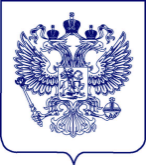 МИНИСТЕРСТВООБРАЗОВАНИЯ и наукироссийской федерации(МИНОБРНАУКИ РОССИИ)Департамент государственной политики в сфере подготовки рабочих кадров и ДПО_________Тверская ул., д. 11, Москва, 125993.Тел. (495) 629-29-42. Факс (495) 629-92-60.E-mail: d06@mon.gov.ru ________________ № __________Руководителям органов исполнительной власти субъектов Российской Федерации в сфере образованияПриложение: на  л. в 1 экз.№п/пСеместрТема (раздел) учебной дисциплиныВиды учебной деятельности, в часах/в том числе в интерактивной формеВиды учебной деятельности, в часах/в том числе в интерактивной формеВиды учебной деятельности, в часах/в том числе в интерактивной формеВиды учебной деятельности, в часах/в том числе в интерактивной формеВиды учебной деятельности, в часах/в том числе в интерактивной формеВиды учебной деятельности, в часах/в том числе в интерактивной формеФормы текущего контроля успеваемости и промежуточной аттестации№п/пСеместрТема (раздел) учебной дисциплиныЛЛРПЗКСРСРВсегоФормы текущего контроля успеваемости и промежуточной аттестации1234567891016Раздел 1. Основные сведения о требованиях законодательства об обеспечении доступа инвалидов к объектам и услугам пассажирского транспорта.242826Тема 1. Требования законодательства по обеспечению доступа инвалидов к объектам и услугам пассажирского транспорта.Основные положения и принципы Конвенции о правах инвалидов по обеспечению прав инвалидов на доступные объекты и услуги пассажирского транспорта (определение инвалидности, права инвалидов, принцип отсутствия «дискриминации по признаку инвалидности» при обеспечении доступности объектов и услуг социальной инфраструктуры для населения, принципы «разумного приспособления», принцип «универсального дизайна»).Требования Федеральных законов №181–ФЗ, №46–ФЗ, №419-ФЗ, Государственной  программы РФ «Доступная среда». Обязанности организаций пассажирского транспорта по обеспечению доступа инвалидов к объектам и услугам. Права инвалидов на доступ к объектам и услугам транспорта и на получение «ситуационной помощи».Права общественных организаций инвалидов по защите прав инвалидов на доступные услуги и объекты пассажирского транспорта.224Тема 2. Ответственность организаций и персонала пассажирского транспорта за обеспечение доступа инвалидов к объектам и услугам.22436Раздел 2. Модель  взаимодействия участников процесса формирования доступной среды  для инвалидов и МГН  на транспорте.242846Тема 1. Участники процесса организации доступной среды для инвалидов и МГН на пассажирском транспорте.Состав участников процесса организации доступной среды. Функции участников: органов исполнительной власти по координации работ обеспечения доступности пассажирских перевозок;  общественных организаций инвалидов  по защите прав инвалидов на доступные услуги пассажирского транспорта; организаций пассажирского транспорта по обеспечению доступности объектов и услуг пассажирского транспорта для МГН.22456Тема 2. Модель взаимодействия органов исполнительной власти, организаций пассажирского  транспорта, общественных организаций инвалидов по формированию доступной среды для инвалидов и МГН.22466Раздел 3. Понимание потребностей инвалидов  в помощи на объектах транспортной инфраструктуры.242876Тема 1. Группы инвалидов. Классификация групп инвалидов, определения скрытых и явных признаков инвалидности. Потребности разных групп инвалидов и МГН.22486Тема 2. Барьеры на транспорте  для инвалидов и МГН.Определение барьеров для каждой группы инвалидов:  по зрению, по слуху, по опорно-двигательному аппарату, перемещающихся на креслах-колясках, нуждающихся в получении информации и перемещении при осуществлении пассажирской перевозки.22496Раздел 4. Общение с инвалидами и МГН. Действия  работников транспортного комплекса при оказании ситуационной помощи.  2428ПК 1106Тема 1. Этика и способы общения с инвалидами.Особенности обслуживания пассажиров-инвалидов с   различными нарушениями.  Этика и фразеология общения с инвалидами. Способы общения с инвалидами по слуху, по зрению, по интеллекту, передвигающимися на кресле-коляске, в сопровождении с собакой-поводырем, с нарушением внешности. Потребности различных групп инвалидов в информации для принятия решения о поездке на транспорте. Информирование различных групп инвалидов о направлениях перемещения и порядке обслуживания на пассажирском транспорте.224116Тема 2.  Оказание ситуационной помощи.Потребности в «ситуационной помощи» различных групп инвалидов на объектах наземной транспортной инфраструктуры и борту пассажирских транспортных средств.Технологии оказания «ситуационной помощи» различным группам инвалидов.Оборудование, используемое инвалидами в поездках (назначение, правила технической эксплуатации). Оборудование, используемое на объектах наземной инфраструктуры и борту пассажирского транспортного средства, для преодоления барьеров различными группами инвалидами (назначение, правила технической эксплуатации). 224126Раздел 5. Организация  перевозки инвалидов и маломобильных пассажиров на  транспорте (по видам транспорта).2428136Тема 1. Организация пассажирских перевозок и технологии обслуживания инвалидов и маломобильных пассажиров   на транспорте.224146Тема 2. Технические и функциональные требования к объектам транспортной инфраструктуры, информационному обеспечению процессов и услуг. 224156Раздел 6. Стандарты качества доступности объектов и услуг  для инвалидов и МГН организаций пассажирского транспорта. 2428166Тема 1. Показатели эффективности и качества доступности.Приоритеты инвалидов и МГН к качеству обеспечения доступности объектов пассажирского транспорта и услуг пассажирских перевозок. Показатели эффективности и качества лучшей отраслевой практики обеспечения доступности для МГН объектов и услуг пассажирского транспорта. Лучший зарубежный опыт создания доступной среды на транспорте.224176Тема 2. Стандарты качества доступности объектов и услуг предприятий пассажирского транспорта для инвалидов и МГН.Структура, цели и задачи, содержание и  основные параметры стандартов качества доступности.224186Раздел 7. Методика оценки доступности, паспортизации доступности объектов и услуг организаций пассажирского транспорта.2428ПК 2196Тема 1. Оценка доступности.Методика обследования  и оценки  доступности  для МГН  объектов и услуг наземной инфраструктуры пассажирского транспорта и пассажирских транспортных средств.224206Тема 2. Паспортизация.Методика проведения паспортизации доступности для МГН объектов и услуг организаций пассажирского транспорта. 224216Раздел 8. Применение принципов  «универсального дизайна» и «разумного приспособления»  для обеспечения доступности  транспортных  объектов и услуг  для инвалидов и МГН.2428226Тема 1. «Универсальный дизайн».Введение в принцип «универсальный дизайн». Применение принципа «универсального дизайна»:  при разработке технологий организации  обслуживания пассажирских перевозок; при  разработке технологий оказания ситуационной помощи различным группам инвалидов; при обеспечении доступности объектов транспорта. 224236Тема 2. «Разумное приспособление».Введение в концепцию разумного приспособления.Практика применения принципа  «разумного приспособления» для обеспечения доступности услуг пассажирского транспорта для МГН.224246Раздел 9. Подготовка персонала для оказания «ситуационной помощи» инвалидам и МГН.2428256Тема 1. Типовые программы обучения. Типовые программы подготовки (инструктажа) персонала предприятий и учреждений пассажирского транспорта для оказания ситуационной помощи МГН. Классификация категорий персонала для обучения по программам обучения.224266Тема 2. Методика обучения по программам подготовки персонала.Методические материалы для проведения подготовки (инструктажа) персонала для оказания «ситуационной помощи». Контрольные тесты для проверки уровня освоения персоналом программы обучения.224276ЗачетЗачетВСЕГО:ВСЕГО:ВСЕГО:18361872Раздел 1. Основные сведения о требованиях законодательства об  обеспечении доступа инвалидов к объектам и услугам.Раздел 3.  Понимание потребностей инвалидов  в помощи.Раздел 4. Общение с инвалидами и МГН. Действия работников при оказании ситуационной помощи.Раздел 6. Стандарты качества доступности объектов и услуг для инвалидов и МГН. Раздел 7. Методика оценки доступности, паспортизации доступности объектов и услуг.Раздел 8. Применение принципов  «универсального дизайна» и «разумного приспособления».Название модуляСодержаниеВведениеОсновные понятия и теоретические положения концепции создания доступной среды на транспорте. Оценка критериев культуры обслуживания пассажиров с инвалидностью и МГН. Анализ условий и требований к организации доступной среды на транспорте для инвалидов и МГН.Правовые, нормативные и организационные основы обеспечения доступа инвалидов к объектам и услугам пассажирского транспорта«Конвенция о правах инвалидов» 2006 г. и основные положения нормативно-правовых актов Российской Федерации об обеспечении равных прав инвалидам. Осознание зоны ответственности организаций и персонала пассажирского транспорта за обеспечение доступа инвалидов к объектам и услугам. Оценка состояния доступности объектов транспорта. Общение с различными группами инвалидов и МГН при оказании ситуационной помощиУсвоение специфики вербального общения с инвалидами по слуху, зрению, с умственным расстройством, с нарушениями опорно-двигательной системы. Овладение невербальными средствами общения (языком жестов). Моделирование ситуаций общения с инвалидами. Овладение приемами бесконфликтного общения.«Безбарьерная среда» на транспортеИзучение классификаций барьеров для инвалидов и МГН при пользовании транспортными средствами и транспортной инфраструктурой. Анализ барьеров для инвалидов и МГН при использовании транспортных средств и объектов транспортной инфраструктуры. Моделирование «безбарьерной среды» на транспорте.Оборудование предприятий пассажирского транспорта для оказания ситуационной помощи инвалидам и МГНИзучение стандартов качества доступности объектов и услуг  предприятий пассажирского транспорта для инвалидов и МГН. Овладение техниками оказания ситуационной помощи на транспорте с использованием оборудования. Изучение типов оборудования, используемого для разных категорий инвалидов и МГН. Изучение систем оповещения инвалидов. Наименование результата обученияПКспособность к взаимодействию с общественными и социальными организациями, учреждениями образования, здравоохранения, культуры, с целью формирования и укрепления толерантного сознания и поведения по отношению к лицам с ОВЗ;готовность к психолого-педагогическому сопровождению семей лиц с ОВЗ и инвалидностью.ОКспособностью к социальному взаимодействию и сотрудничеству в социальной и профессиональной сферах с соблюдением этических и социальных норм по отношению к лицам с ОВЗ и инвалидностью;Наименование результата обученияПКготовность к социально-педагогическому сопровождению семей лиц с ОВЗ и инвалидностью взаимодействию с ближайшим заинтересованным окружением;способность к взаимодействию с общественными и социальными организациями, учреждениями образования, здравоохранения, культуры, с целью интеграции обучающихся с ОВЗ и инвалидностью в социум.ОКспособность к социальному взаимодействию и сотрудничеству в социальной и профессиональной сферах с соблюдением этических и социальных норм.Наименование результата обученияПКготовность к психологическому сопровождению обучающихся лиц с ОВЗ и инвалидностью взаимодействию с ближайшим заинтересованным окружением.ОКготовность к осуществлению психологического сопровождения образовательного процесса, социализации и профессионального самоопределения обучающихся с ОВЗ и инвалидностью.Наименование результата обученияПКготовность к коррекционно-педагогическому сопровождению СПО лиц с ОВЗ и инвалидностью.ОКготовность к осуществлению коррекционно-педагогического сопровождения образовательного процесса, социализации и профессионального самоопределения обучающихся с ОВЗ и инвалидностью.Наименование результата обученияПКготовность к планированию образовательной деятельности с учетом нозологии, структуры нарушения, актуального состояния и потенциальных возможностей лиц с ОВЗ и инвалидностью.готовностью к организации коррекционно-развивающей образовательной среды, выбору и использованию методического и технического обеспечения образовательного процесса в организациях СПО.ОКготовность осуществлять профессиональную деятельность в соответствии с нормативно-правовыми документами, определяющими статус лиц с ОВЗ и инвалидностью в образовательном пространстве.Наименование результата обученияПКготовность к организации коррекционно-развивающей образовательной среды, выбору и использованию методического и технического обеспечения образовательного процесса в организациях СПО.готовность к планированию образовательной деятельности с учетом нозологии, структуры нарушения, актуального состояния и потенциальных возможностей лиц с ОВЗ и инвалидностью.ОКготовность осуществлять профессиональную деятельность в соответствии с нормативно-правовыми документами, определяющими статус лиц с ОВЗ и инвалидностью в образовательном пространстве.№п/пНаименованиеразделов (модулей) и темВсего,часВиды учебных занятий, учебных работВиды учебных занятий, учебных работФормы контроля№п/пНаименованиеразделов (модулей) и темВсего,часЛекцииИнтерактивные занятияФормы контроля1. Дистанционный модуль3636Входное тестирование (текущий контроль)1.1.История профессиональной подготовки лиц с инвалидностью и ОВЗ в России и за рубежом421.2.Нормативно-правовая база СПО и ПО лиц с инвалидностью и ОВЗ421.3.Организация специальных условий для лиц с инвалидностью и ОВЗ в системе СПО441.4.Организация профориентационной работы с лицами с инвалидностью и ОВЗ в системе СПО441.5.Особенности разработки АООП и АОП СПО и ПО лиц с инвалидностью и ОВЗ441.6.Комплексное сопровождение лиц с инвалидностью и ОВЗ в системе СПО441.7.Дистанционное СПО лиц с инвалидностью и ОВЗ441.8.Проблемы трудоустройства выпускников с инвалидностью и ОВЗ441.9.Дополнительные профессиональные компетенции специалистов СПО, реализующих АООП и АОП442Очный модуль36362.1.Современные представления о нарушениях зрения422.2.Особые образовательные потребности слепых422.3.Клинико-психолого-педагогические слепых молодого возраста с нарушением зрения, затрудняющие овладение профессиями442.4.Создание доступной архитектурной среды для слепых442.5.Рельефно-точечная система Л Брайля Технические средства, обеспечивающие обучение слепых44Выходное тестирование (текущий контроль)2.6.Организация рабочего места для профессиональной подготовки слепых442.7.Особенности разработки АООП и АОП для слепых442.8.Технологии обучения слепых в системе СПО442.9.Комплексное сопровождение образовательного процесса слепых в системе СПО44Итоговая аттестацияЗачет (защита проекта)ИТОГО723636№п/пНаименованиеразделов (модулей) и темВсего,часВиды учебных занятий, учебных работВиды учебных занятий, учебных работФормы контроля№п/пНаименованиеразделов (модулей) и темВсего,часЛекцииИнтерактивные занятияФормы контроля1. Дистанционный модуль3636Входное тестирование (текущий контроль)1.1.История профессиональной подготовки лиц с инвалидностью и ОВЗ в России и за рубежом421.2.Нормативно-правовая база СПО и ПО лиц с инвалидностью и ОВЗ421.3.Организация специальных условий для лиц с инвалидностью и ОВЗ в системе СПО441.4.Организация профориентационной работы с лицами с инвалидностью и ОВЗ в системе СПО441.5.Особенности разработки АООП и АОП СПО и ПО лиц с инвалидностью и ОВЗ441.6.Комплексное сопровождение лиц с инвалидностью и ОВЗ в системе СПО441.7.Дистанционное СПО лиц с инвалидностью и ОВЗ441.8.Проблемы трудоустройства выпускников с инвалидностью и ОВЗ441.9.Дополнительные профессиональные компетенции специалистов СПО, реализующих АООП и АОП442Очный модуль36362.1.Современные представления о слабовидящих422.2.Особые образовательные потребности слабовидящих422.3.Клинико-психолого-педагогические слабослышащих молодого возраста с нарушением зрения, затрудняющие овладение профессиями442.4.Создание доступной архитектурной среды для слабовидящих442.5.Технические средства, обеспечивающие обучение слабовидящих44Выходное тестирование (текущий контроль)2.6.Организация рабочего места для профессиональной подготовки слабовидящих442.7.Особенности разработки АООП и АОП для слабовидящих442.8.Технологии обучения слабовидящих в системе СПО442.9.Комплексное сопровождение образовательного процесса слабовидящих в системе СПО44Итоговая аттестацияЗачет (защита проекта)ИТОГО723636№п/пНаименованиеразделов (модулей) и темВсего,час.Виды учебных занятий, учебных работВиды учебных занятий, учебных работФормы контроля№п/пНаименованиеразделов (модулей) и темВсего,час.ЛекцииИнтерактивные занятияФормы контроля1. Дистанционный модуль3636Входное тестирование (текущий контроль)1.1.История профессиональной подготовки лиц с инвалидностью и ОВЗ в России и за рубежом421.2.Нормативно-правовая база СПО и ПО лиц с инвалидностью и ОВЗ421.3.Организация специальных условий для лиц с инвалидностью и ОВЗ в системе СПО441.4.Организация профориентационной работы с лицами с инвалидностью и ОВЗ в системе СПО441.5.Особенности разработки АООП и АОП СПО и ПО лиц с инвалидностью и ОВЗ441.6.Комплексное сопровождение лиц с инвалидностью и ОВЗ в системе СПО441.7.Дистанционное СПО лиц с инвалидностью и ОВЗ441.8.Проблемы трудоустройства выпускников с инвалидностью и ОВЗ441.9.Дополнительные профессиональные компетенции специалистов СПО, реализующих АООП и АОП442Очный модуль36362.1.Современные представления о глухих422.2.Особые образовательные потребности глухих422.3.Клинико-психолого-педагогические глухих молодого возраста 442.4.Создание доступной архитектурной среды для глухих442.5.Технические средства, обеспечивающие обучение глухих22Выходное тестирование (текущий контроль)2.6.Особенности коммуникации глухих и их учет в образовательном процессе222.7.Организация рабочего места для профессиональной подготовки глухих442.8.Особенности разработки АООП и АОП для глухих442.9.Технологии обучения глухих в системе СПО44.2.10.Комплексное сопровождение образовательного процесса глухих в системе СПО44Итоговая аттестацияЗачет (защита проекта)ИТОГО723636№п/пНаименованиеразделов (модулей) и темВсего,час.Виды учебных занятий, учебных работВиды учебных занятий, учебных работФормы контроля№п/пНаименованиеразделов (модулей) и темВсего,час.ЛекцииИнтерактивные занятияФормы контроля1. Дистанционный модуль3636Входное тестирование (текущий контроль)1.1.История профессиональной подготовки лиц с инвалидностью и ОВЗ в России и за рубежом421.2.Нормативно-правовая база СПО и ПО лиц с инвалидностью и ОВЗ421.3.Организация специальных условий для лиц с инвалидностью и ОВЗ в системе СПО441.4.Организация профориентационной работы с лицами с инвалидностью и ОВЗ в системе СПО441.5.Особенности разработки АООП и АОП СПО и ПО лиц с инвалидностью и ОВЗ441.6.Комплексное сопровождение лиц с инвалидностью и ОВЗ в системе СПО441.7.Дистанционное СПО лиц с инвалидностью и ОВЗ441.8.Проблемы трудоустройства выпускников с инвалидностью и ОВЗ441.9.Дополнительные профессиональные компетенции специалистов СПО, реализующих АООП и АОП442Очный модуль36362.1.Современные представления о слабослышащих422.2.Особые образовательные потребности слабослышащих422.3.Клинико-психолого-педагогические особенности слабослышащих молодого возраста, затрудняющие овладение профессиями442.4.Создание доступной архитектурной среды для слабослышащих442.5.Технические средства, обеспечивающие обучение слабослышащих44Выходное тестирование (текущий контроль)2.6.Организация рабочего места для профессиональной подготовки слабослышащих442.7.Особенности разработки АООП и АОП для слабослышащих442.8.Технологии обучения слабослышащих в системе СПО442.9.Комплексное сопровождение образовательного процесса слабослышащих в системе СПО44Итоговая аттестацияЗачет (защита проекта)ИТОГО723636№п/пНаименованиеразделов (модулей) и темВсего,час.Виды учебных занятий, учебных работВиды учебных занятий, учебных работФормы контроля№п/пНаименованиеразделов (модулей) и темВсего,час.ЛекцииИнтерактивные занятияФормы контроля1. Дистанционный модуль3636Входное тестирование (текущий контроль)1.1.История профессиональной подготовки лиц с инвалидностью и ОВЗ в России и за рубежом421.2.Нормативно-правовая база СПО и ПО лиц с инвалидностью и ОВЗ421.3.Организация специальных условий для лиц с инвалидностью и ОВЗ в системе СПО441.4.Организация профориентационной работы с лицами с инвалидностью и ОВЗ в системе СПО441.5.Особенности разработки АООП и АОП СПО и ПО лиц с инвалидностью и ОВЗ441.6.Комплексное сопровождение лиц с инвалидностью и ОВЗ в системе СПО441.7.Дистанционное СПО лиц с инвалидностью и ОВЗ441.8.Проблемы трудоустройства выпускников с инвалидностью и ОВЗ441.9.Дополнительные профессиональные компетенции специалистов СПО, реализующих АООП и АОП442Очный модуль36362.1.Нарушения опорно-двигательного аппарата Причины, виды нарушений Перспективы получения образования422.2.Особые образовательные потребности лиц с НОДА422.3.Вариативные особенности двигательной сферы молодых инвалидов с НОДА442.4.Создание доступной архитектурной среды для лиц с НОДА442.5.Технические средства, обеспечивающие обучение лиц с НОДА44Выходное тестирование (текущий контроль)2.6.Организация рабочего места для профессиональной подготовки лиц с НОДА442.7.Особенности разработки АООП и АОП для лиц с НОДА 442.8.Технологии обучения лиц с НОДА в системе СПО442.9.Комплексное сопровождение образовательного процесса лиц с НОДА в системе СПО44Итоговая аттестацияЗачет (защита проекта)ИТОГО723636№п/пНаименованиеразделов (модулей) и темВсего,час.Виды учебных занятий, учебных работВиды учебных занятий, учебных работФормы контроля№п/пНаименованиеразделов (модулей) и темВсего,час.ЛекцииИнтерактивные занятияФормы контроля1. Дистанционный модуль3636Входное тестирование (текущий контроль)1.1.История профессиональной подготовки лиц с инвалидностью и ОВЗ в России и за рубежом421.2.Нормативно-правовая база СПО и ПО лиц с инвалидностью и ОВЗ421.3.Организация специальных условий для лиц с инвалидностью и ОВЗ в системе СПО441.4.Организация профориентационной работы с лицами с инвалидностью и ОВЗ в системе СПО441.5.Особенности разработки АООП и АОП СПО и ПО лиц с инвалидностью и ОВЗ441.6.Комплексное сопровождение лиц с инвалидностью и ОВЗ в системе СПО441.7.Дистанционное СПО лиц с инвалидностью и ОВЗ441.8.Проблемы трудоустройства выпускников с инвалидностью и ОВЗ441.9.Дополнительные профессиональные компетенции специалистов СПО, реализующих АООП и АОП442Очный модуль36362.1.Современные представления об умственно отсталости (интеллектуальных нарушениях)422.2.Особые образовательные потребности умственно отсталых (лиц с интеллектуальными нарушениями)422.3.Клинико-психолого-педагогические умственно отсталых, затрудняющие профессиональное обучение442.4.Учет особенностей познавательного развития умственно отсталых в трудовом и профессиональном обучении442.5.Технические средства, обеспечивающие обучение умственно отсталых44Выходное тестирование (текущий контроль)2.6.Организация рабочего места для профессиональной подготовки умственно отсталых442.7.Особенности разработки АООП и АОП для умственно отсталых442.8.Технологии обучения умственно отсталых в системе СПО Реализация основных программ профессионального обучения для лиц с интеллектуальными нарушениями в системе СПО442.9.Комплексное сопровождение образовательного процесса умственно отсталых в системе СПО44Итоговая аттестацияЗачет (защита проекта)ИТОГО723636№п/пНаименованиеразделов (модулей) и темВсего,час.Виды учебных занятий, учебных работВиды учебных занятий, учебных работФормы контроля№п/пНаименованиеразделов (модулей) и темВсего,час.ЛекцииИнтерактивные занятияФормы контроля1. Дистанционный модуль3636Входное тестирование (текущий контроль)1.1.История профессиональной подготовки лиц с инвалидностью и ОВЗ в России и за рубежом421.2.Нормативно-правовая база СПО и ПО лиц с инвалидностью и ОВЗ421.3.Организация специальных условий для лиц с инвалидностью и ОВЗ в системе СПО441.4.Организация профориентационной работы с лицами с инвалидностью и ОВЗ в системе СПО441.5.Особенности разработки АООП и АОП СПО и ПО лиц с инвалидностью и ОВЗ441.6.Комплексное сопровождение лиц с инвалидностью и ОВЗ в системе СПО441.7.Дистанционное СПО лиц с инвалидностью и ОВЗ441.8.Проблемы трудоустройства выпускников с инвалидностью и ОВЗ441.9.Дополнительные профессиональные компетенции специалистов СПО, реализующих АООП и АОП442Очный модуль36362.1.Современные представления об расстройствах аутистического спектра (РАС)422.2.Особые образовательные потребности обучающихся с РАС422.3.Клинико-психолого-педагогические лиц с РАС молодого возраста, затрудняющие овладение профессиями442.4.Создание доступной архитектурной среды для обучающихся с РАС442.5.Технические средства, обеспечивающие обучение лиц с РАС44Выходное тестирование (текущий контроль)2.6.Организация рабочего места для профессиональной подготовки лиц с РАС442.7.Особенности разработки АООП и АОП для лиц с РАС442.8.Технологии обучения лиц с РАС в системе СПО442.9.Комплексное сопровождение образовательного процесса лиц с РАС в системе СПО44Итоговая аттестацияЗачет (защита проекта)ИТОГО723636№п/пНаименованиеразделов (модулей) и темВсего,час.Виды учебных занятий, учебных работВиды учебных занятий, учебных работФормы контроля№п/пНаименованиеразделов (модулей) и темВсего,час.ЛекцииИнтерактивные занятияФормы контроля1. Дистанционный модуль3636Входное тестирование (текущий контроль)1.1.История профессиональной подготовки лиц с инвалидностью и ОВЗ в России и за рубежом421.2.Нормативно-правовая база СПО и ПО лиц с инвалидностью и ОВЗ421.3.Организация специальных условий для лиц с инвалидностью и ОВЗ в системе СПО441.4.Организация профориентационной работы с лицами с инвалидностью и ОВЗ в системе СПО441.5.Особенности разработки АООП и АОП СПО и ПО лиц с инвалидностью и ОВЗ441.6.Комплексное сопровождение лиц с инвалидностью и ОВЗ в системе СПО441.7.Дистанционное СПО лиц с инвалидностью и ОВЗ441.8.Проблемы трудоустройства выпускников с инвалидностью и ОВЗ441.9.Дополнительные профессиональные компетенции специалистов СПО, реализующих АООП и АОП442Очный модуль36362.1.Причины слепоты Особенности развития слепых в детском возрасте Перспективы профессиональной подготовки422.2.Особые образовательные потребности слепых422.3.Клинико-психолого-педагогические особенности слепых молодого возраста Социальная ситуация жизни слепых442.4.Особенности социального взаимодействия слепых442.5.Рельефно-точечная система Л Брайля Технические средства, обеспечивающие обучение слепых44Выходное тестирование (текущий контроль)2.6.Доступная архитектурная среда и рабочее места для профессиональной подготовки слепого 442.7.Особенности разработки индивидуальной программы сопровождения слепого в образовательной организации442.8.Комплексное сопровождение образовательного процесса слепых в системе СПО442.9.Работа междисциплинарной команды, обеспечивающей инклюзивное образование слепого44Итоговая аттестацияЗачет (защита проекта)ИТОГО723636№п/пНаименованиеразделов (модулей) и темВсего,час.Виды учебных занятий, учебных работВиды учебных занятий, учебных работФормы контроля№п/пНаименованиеразделов (модулей) и темВсего,час.ЛекцииИнтерактивные занятияФормы контроля1. Дистанционный модуль3636Входное тестирование (текущий контроль)1.1.История профессиональной подготовки лиц с инвалидностью и ОВЗ в России и за рубежом421.2.Нормативно-правовая база СПО и ПО лиц с инвалидностью и ОВЗ421.3.Организация специальных условий для лиц с инвалидностью и ОВЗ в системе СПО441.4.Организация профориентационной работы с лицами с инвалидностью и ОВЗ в системе СПО441.5.Особенности разработки АООП и АОП СПО и ПО лиц с инвалидностью и ОВЗ441.6.Комплексное сопровождение лиц с инвалидностью и ОВЗ в системе СПО441.7.Дистанционное СПО лиц с инвалидностью и ОВЗ441.8.Проблемы трудоустройства выпускников с инвалидностью и ОВЗ441.9.Дополнительные профессиональные компетенции специалистов СПО, реализующих АООП и АОП442Очный модуль36362.1.Причины нарушений зрения Перспективы профессиональной подготовки в условиях инклюзии422.2.Особые образовательные потребности слабовидящих422.3.Клинико-психолого-педагогические особенности слабовидящих молодого возраста 442.4.Особенности социального взаимодействия слабовидящих442.5.Технические средства, обеспечивающие обучение слабовидящих44Выходное тестирование (текущий контроль)2.6.Доступная архитектурная среда и рабочее места для профессиональной подготовки слабовидящего442.7.Особенности разработки индивидуальной программы сопровождения слабовидящего в образовательной организации442.8.Комплексное сопровождение образовательного процесса слабовидящего в системе СПО442.9.Работа междисциплинарной команды, обеспечивающей инклюзивное образование слабовидящего44Итоговая аттестацияЗачет (защита проекта)ИТОГО723636№п/пНаименованиеразделов (модулей) и темВсего,час.Виды учебных занятий, учебных работВиды учебных занятий, учебных работФормы контроля№п/пНаименованиеразделов (модулей) и темВсего,час.ЛекцииИнтерактивные занятияФормы контроля1. Дистанционный модуль3636Входное тестирование (текущий контроль)1.1.История профессиональной подготовки лиц с инвалидностью и ОВЗ в России и за рубежом421.2.Нормативно-правовая база СПО и ПО лиц с инвалидностью и ОВЗ421.3.Организация специальных условий для лиц с инвалидностью и ОВЗ в системе СПО441.4.Организация профориентационной работы с лицами с инвалидностью и ОВЗ в системе СПО441.5.Особенности разработки АООП и АОП СПО и ПО лиц с инвалидностью и ОВЗ441.6.Комплексное сопровождение лиц с инвалидностью и ОВЗ в системе СПО441.7.Дистанционное СПО лиц с инвалидностью и ОВЗ441.8.Проблемы трудоустройства выпускников с инвалидностью и ОВЗ441.9.Дополнительные профессиональные компетенции специалистов СПО, реализующих АООП и АОП442Очный модуль36362.1.Современные представления о глухих422.2.Особые образовательные потребности глухих422.3.Клинико-психолого-педагогические особенности глухих молодого возраста442.4.Создание доступной архитектурной среды для глухих442.5.Технические средства, обеспечивающие обучение глухих22Выходное тестирование (текущий контроль)2.6.Особенности коммуникации глухих и их учет в образовательном процессе222.7.Организация рабочего места для профессиональной подготовки глухих442.8.Особенности разработки АООП и АОП для глухих442.9.Технологии обучения глухих в системе СПО44.2.10.Комплексное сопровождение образовательного процесса глухих в системе СПО44Итоговая аттестацияЗачет (защита проекта)ИТОГО723636№п/пНаименованиеразделов (модулей) и темВсего,час.Виды учебных занятий, учебных работВиды учебных занятий, учебных работФормы контроля№п/пНаименованиеразделов (модулей) и темВсего,час.ЛекцииИнтерактивные занятияФормы контроля1. Дистанционный модуль3636Входное тестирование (текущий контроль)1.1.История профессиональной подготовки лиц с инвалидностью и ОВЗ в России и за рубежом421.2.Нормативно-правовая база СПО и ПО лиц с инвалидностью и ОВЗ421.3.Организация специальных условий для лиц с инвалидностью и ОВЗ в системе СПО441.4.Организация профориентационной работы с лицами с инвалидностью и ОВЗ в системе СПО441.5.Особенности разработки АООП и АОП СПО и ПО лиц с инвалидностью и ОВЗ441.6.Комплексное сопровождение лиц с инвалидностью и ОВЗ в системе СПО441.7.Дистанционное СПО лиц с инвалидностью и ОВЗ441.8.Проблемы трудоустройства выпускников с инвалидностью и ОВЗ441.9.Дополнительные профессиональные компетенции специалистов СПО, реализующих АООП и АОП442Очный модуль36362.1.Современные представления о нарушениях зрения422.2.Особые образовательные потребности слабовидящих422.3.Клинико-психолого-педагогические особенности слабовидящих молодого возраста 442.4.Создание доступной архитектурной среды для слабовидящих442.5.Технические средства, обеспечивающие обучение слабовидящих44Выходное тестирование (текущий контроль)2.6.Организация рабочего места для профессиональной подготовки слабовидящих442.7.Особенности разработки АООП и АОП для слабовидящих442.8.Технологии обучения слабовидящих в системе СПО442.9.Комплексное сопровождение образовательного процесса слабовидящих в системе СПО44Итоговая аттестацияЗачет (защита проекта)ИТОГО723636№п/пНаименованиеразделов (модулей) и темВсего,час.Виды учебных занятий, учебных работВиды учебных занятий, учебных работФормы контроля№п/пНаименованиеразделов (модулей) и темВсего,час.ЛекцииИнтерактивные занятияФормы контроля1. Дистанционный модуль3636Входное тестирование (текущий контроль)1.1.История профессиональной подготовки лиц с инвалидностью и ОВЗ в России и за рубежом421.2.Нормативно-правовая база СПО и ПО лиц с инвалидностью и ОВЗ421.3.Организация специальных условий для лиц с инвалидностью и ОВЗ в системе СПО441.4.Организация профориентационной работы с лицами с инвалидностью и ОВЗ в системе СПО441.5.Особенности разработки АООП и АОП СПО и ПО лиц с инвалидностью и ОВЗ441.6.Комплексное сопровождение лиц с инвалидностью и ОВЗ в системе СПО441.7.Дистанционное СПО лиц с инвалидностью и ОВЗ441.8.Проблемы трудоустройства выпускников с инвалидностью и ОВЗ441.9.Дополнительные профессиональные компетенции специалистов СПО, реализующих АООП и АОП442Очный модуль36362.1.Нарушения опорно-двигательного аппарата Причины, виды нарушений Перспективы получения образования422.2.Особые образовательные потребности лиц с НОДА422.3.Вариативные особенности двигательной сферы молодых инвалидов с НОДА442.4.Создание доступной архитектурной среды для лиц с НОДА442.5.Технические средства, обеспечивающие обучение лиц с НОДА44Выходное тестирование (текущий контроль)2.6.Организация рабочего места для профессиональной подготовки лиц с НОДА442.7.Особенности разработки АООП и АОП для лиц с НОДА 442.8.Технологии обучения лиц с НОДА в системе СПО442.9.Комплексное сопровождение образовательного процесса лиц с НОДА в системе СПО44Итоговая аттестацияЗачет (защита проекта)ИТОГО723636№п/пНаименованиеразделов (модулей) и темВсего,час.Виды учебных занятий, учебных работВиды учебных занятий, учебных работФормы контроля№п/пНаименованиеразделов (модулей) и темВсего,час.ЛекцииИнтерактивные занятияФормы контроля1. Дистанционный модуль3636Входное тестирование (текущий контроль)1.1.История профессиональной подготовки лиц с инвалидностью и ОВЗ в России и за рубежом421.2.Нормативно-правовая база СПО и ПО лиц с инвалидностью и ОВЗ421.3.Организация специальных условий для лиц с инвалидностью и ОВЗ в системе СПО441.4.Организация профориентационной работы с лицами с инвалидностью и ОВЗ в системе СПО441.5.Особенности разработки АООП и АОП СПО и ПО лиц с инвалидностью и ОВЗ441.6.Комплексное сопровождение лиц с инвалидностью и ОВЗ в системе СПО441.7.Дистанционное СПО лиц с инвалидностью и ОВЗ441.8.Проблемы трудоустройства выпускников с инвалидностью и ОВЗ441.9.Дополнительные профессиональные компетенции специалистов СПО, реализующих АООП и АОП442Очный модуль36362.1.Современные представления об умственно отсталости (интеллектуальных нарушениях)422.2.Особые образовательные потребности умственно отсталых422.3.Клинико-психолого-педагогические умственно отсталых, затрудняющие профессиональное обучение442.4.Социальная адаптация лиц с интеллектуальными нарушениями в образовательной организации442.5.Социально-педагогическое сопровождение профессионального обучения лиц с интеллектуальными нарушениями44Выходное тестирование (текущий контроль)2.6.Организация и содержание коррекционной работы с умственно отсталыми в процессе профессионального обучения442.7.Формирование мотивации к труду и позитивных личностных качеств у лиц с интеллектуальными нарушениями в процессе профессионального обучения442.8.Подготовка к трудоустройству лиц с интеллектуальными нарушениями442.9.Комплексное сопровождение лиц с умственной отсталостью и их семей в образовательной организации44Итоговая аттестацияЗачет (защита проекта)ИТОГО723636№п/пНаименованиеразделов (модулей) и темВсего,час.Виды учебных занятий, учебных работВиды учебных занятий, учебных работФормы контроля№п/пНаименованиеразделов (модулей) и темВсего,час.ЛекцииИнтерактивные занятияФормы контроля1. Дистанционный модуль3636Входное тестирование (текущий контроль)1.1.История профессиональной подготовки лиц с инвалидностью и ОВЗ в России и за рубежом421.2.Нормативно-правовая база СПО и ПО лиц с инвалидностью и ОВЗ421.3.Организация специальных условий для лиц с инвалидностью и ОВЗ в системе СПО441.4.Организация профориентационной работы с лицами с инвалидностью и ОВЗ в системе СПО441.5.Особенности разработки АООП и АОП СПО и ПО лиц с инвалидностью и ОВЗ441.6.Комплексное сопровождение лиц с инвалидностью и ОВЗ в системе СПО441.7.Дистанционное СПО лиц с инвалидностью и ОВЗ441.8.Проблемы трудоустройства выпускников с инвалидностью и ОВЗ441.9.Дополнительные профессиональные компетенции специалистов СПО, реализующих АООП и АОП442Очный модуль36362.1.Современные представления о расстройствах аутистического спектра (РАС)222.2.Особые образовательные потребности лиц с РАС222.3.Клинико-психолого-педагогические лиц с РАС, затрудняющие профессиональное обучение442.4.Социальная адаптация лиц с РАС нарушениями в образовательной организации442.5.Социально-педагогическое сопровождение профессионального обучения лиц с РАС44Выходное тестирование (текущий контроль)2.6.Организация и содержание коррекционной работы с лицами с РАС в процессе СПО442.7.Формирование мотивации к труду и коммуникативной компетентности у лиц с РАС в процессе СПО442.8.Подготовка к трудоустройству лиц с РАС442.9.Комплексное сопровождение лиц с РАС и их семей в образовательной организации44Итоговая аттестацияЗачет (защита проекта)ИТОГО723636№п/пНаименованиеразделов (модулей) и темВсего,час.Виды учебных занятий, учебных работВиды учебных занятий, учебных работФормы контроля№п/пНаименованиеразделов (модулей) и темВсего,час.ЛекцииИнтерактивные занятияФормы контроля1. Дистанционный модуль3636Входное тестирование (текущий контроль)1.1.История профессиональной подготовки лиц с инвалидностью и ОВЗ в России и за рубежом421.2.Нормативно-правовая база СПО и ПО лиц с инвалидностью и ОВЗ421.3.Организация специальных условий для лиц с инвалидностью и ОВЗ в системе СПО441.4.Организация профориентационной работы с лицами с инвалидностью и ОВЗ в системе СПО441.5.Особенности разработки АООП и АОП СПО и ПО лиц с инвалидностью и ОВЗ441.6.Комплексное сопровождение лиц с инвалидностью и ОВЗ в системе СПО441.7.Дистанционное СПО лиц с инвалидностью и ОВЗ441.8.Проблемы трудоустройства выпускников с инвалидностью и ОВЗ441.9.Дополнительные профессиональные компетенции специалистов СПО, реализующих АООП и АОП442Очный модуль36362.1.Современные представления о нарушениях зрения Слепота Особые образовательные потребности слепых422.2.Клинико-психолого-педагогические особенности слепых молодого возраста422.3.Доступная архитектурная среда для слепых442.4.Рельефно-точечная система Л Брайля Технические средства, обеспечивающие обучение слепых442.5.Организация рабочего места для профессиональной подготовки слепых44Выходное тестирование (текущий контроль)2.6.Особенности проведения практических, лабораторных занятий и практики со слепыми обучающимися442.7.Технологии обучения слепых в системе СПО442.8.Обеспечение безопасности образовательного процесса слепых в организации СПО442.9.Взаимодействие мастера производственного обучения со специалистами сопровождения образовательного процесса слепых 44Итоговая аттестацияЗачет (защита проекта)ИТОГО723636№п/пНаименованиеразделов (модулей) и темВсего,час.Виды учебных занятий, учебных работВиды учебных занятий, учебных работФормы контроля№п/пНаименованиеразделов (модулей) и темВсего,час.ЛекцииИнтерактивные занятияФормы контроля1. Дистанционный модуль3636Входное тестирование (текущий контроль)1.1.История профессиональной подготовки лиц с инвалидностью и ОВЗ в России и за рубежом421.2.Нормативно-правовая база СПО и ПО лиц с инвалидностью и ОВЗ421.3.Организация специальных условий для лиц с инвалидностью и ОВЗ в системе СПО441.4.Организация профориентационной работы с лицами с инвалидностью и ОВЗ в системе СПО441.5.Особенности разработки АООП и АОП СПО и ПО лиц с инвалидностью и ОВЗ441.6.Комплексное сопровождение лиц с инвалидностью и ОВЗ в системе СПО441.7.Дистанционное СПО лиц с инвалидностью и ОВЗ441.8.Проблемы трудоустройства выпускников с инвалидностью и ОВЗ441.9.Дополнительные профессиональные компетенции специалистов СПО, реализующих АООП и АОП442Очный модуль36362.1.Современные представления о нарушениях зрения Особые образовательные потребности слабовидящих422.2.Клинико-психолого-педагогические особенности слабовидящих молодого возраста422.3.Доступная архитектурная среда для слабовидящих442.4.Технические средства, обеспечивающие обучение слабовидящих442.5.Организация рабочего места для профессиональной подготовки слабовидящих44Выходное тестирование (текущий контроль)2.6.Особенности проведения практических, лабораторных занятий и практики со слабовидящими обучающимися442.7.Технологии обучения слабовидящих в системе СПО442.8.Обеспечение безопасности образовательного процесса слабовидящих в организации СПО442.9.Взаимодействие мастера производственного обучения со специалистами сопровождения образовательного процесса слабовидящих 44Итоговая аттестацияЗачет (защита проекта)ИТОГО723636№п/пНаименованиеразделов (модулей) и темВсего,час.Виды учебных занятий, учебных работВиды учебных занятий, учебных работФормы контроля№п/пНаименованиеразделов (модулей) и темВсего,час.ЛекцииИнтерактивные занятияФормы контроля1. Дистанционный модуль3636Входное тестирование (текущий контроль)1.1.История профессиональной подготовки лиц с инвалидностью и ОВЗ в России и за рубежом421.2.Нормативно-правовая база СПО и ПО лиц с инвалидностью и ОВЗ421.3.Организация специальных условий для лиц с инвалидностью и ОВЗ в системе СПО441.4.Организация профориентационной работы с лицами с инвалидностью и ОВЗ в системе СПО441.5.Особенности разработки АООП и АОП СПО и ПО лиц с инвалидностью и ОВЗ441.6.Комплексное сопровождение лиц с инвалидностью и ОВЗ в системе СПО441.7.Дистанционное СПО лиц с инвалидностью и ОВЗ441.8.Проблемы трудоустройства выпускников с инвалидностью и ОВЗ441.9.Дополнительные профессиональные компетенции специалистов СПО, реализующих АООП и АОП442Очный модуль36362.1.Современные представления глухих Особые образовательные потребности глухих422.2.Клинико-психолого-педагогические особенности глухих молодого возраста422.3.Доступная архитектурная среда для глухих442.4.Технические средства, обеспечивающие обучение глухих442.5.Организация рабочего места для профессиональной подготовки глухих44Выходное тестирование (текущий контроль)2.6.Особенности проведения практических, лабораторных занятий и практики с глухими обучающимися442.7.Технологии обучения глухих в системе СПО442.8.Обеспечение безопасности образовательного процесса глухих в организации СПО442.9.Взаимодействие мастера производственного обучения со специалистами сопровождения образовательного процесса глухих 44Итоговая аттестацияЗачет (защита проекта)ИТОГО723636№п/пНаименованиеразделов (модулей) и темВсего,час.Виды учебных занятий, учебных работВиды учебных занятий, учебных работФормы контроля№п/пНаименованиеразделов (модулей) и темВсего,час.ЛекцииИнтерактивные занятияФормы контроля1. Дистанционный модуль3636Входное тестирование (текущий контроль)1.1.История профессиональной подготовки лиц с инвалидностью и ОВЗ в России и за рубежом421.2.Нормативно-правовая база СПО и ПО лиц с инвалидностью и ОВЗ421.3.Организация специальных условий для лиц с инвалидностью и ОВЗ в системе СПО441.4.Организация профориентационной работы с лицами с инвалидностью и ОВЗ в системе СПО441.5.Особенности разработки АООП и АОП СПО и ПО лиц с инвалидностью и ОВЗ441.6.Комплексное сопровождение лиц с инвалидностью и ОВЗ в системе СПО441.7.Дистанционное СПО лиц с инвалидностью и ОВЗ441.8.Проблемы трудоустройства выпускников с инвалидностью и ОВЗ441.9.Дополнительные профессиональные компетенции специалистов СПО, реализующих АООП и АОП442Очный модуль36362.1.Современные представления глухих Особые образовательные потребности слабослышащих422.2.Клинико-психолого-педагогические особенности слабослышащих молодого возраста422.3.Доступная архитектурная среда для слабослышащих442.4.Технические средства, обеспечивающие обучение слабослышащих442.5.Организация рабочего места для профессиональной подготовки слабослышащих44Выходное тестирование (текущий контроль)2.6.Особенности проведения практических, лабораторных занятий и практики со слабослышащими обучающимися442.7.Технологии обучения слабослышащих в системе СПО442.8.Обеспечение безопасности образовательного процесса слабослышащих в организации СПО442.9.Взаимодействие мастера производственного обучения со специалистами сопровождения образовательного процесса слабослышащих 44Итоговая аттестацияЗачет (защита проекта)ИТОГО723636№п/пНаименованиеразделов (модулей) и темВсего,час.Виды учебных занятий, учебных работВиды учебных занятий, учебных работФормы контроля№п/пНаименованиеразделов (модулей) и темВсего,час.ЛекцииИнтерактивные занятияФормы контроля1 Дистанционный модуль3636Входное тестирование (текущий контроль)11История профессиональной подготовки лиц с инвалидностью и ОВЗ в России и за рубежом4212Нормативно-правовая база СПО и ПО лиц с инвалидностью и ОВЗ4213Организация специальных условий для лиц с инвалидностью и ОВЗ в системе СПО4414Организация профориентационной работы с лицами с инвалидностью и ОВЗ в системе СПО4415Особенности разработки АООП и АОП СПО и ПО лиц с инвалидностью и ОВЗ4416Комплексное сопровождение лиц с инвалидностью и ОВЗ в системе СПО4417Дистанционное СПО лиц с инвалидностью и ОВЗ4418Проблемы трудоустройства выпускников с инвалидностью и ОВЗ4419Дополнительные профессиональные компетенции специалистов СПО, реализующих АООП и АОП442Очный модуль363621Нарушения опорно-двигательного аппарата Причины, виды нарушений Перспективы получения образования4222Клинико-психолого-педагогические особенности лиц с НОДА молодого возраста4223Доступная архитектурная среда для лиц с НОДА4424Технические средства, обеспечивающие обучение лиц с НОДА4425Организация рабочего места для профессиональной подготовки лиц с НОДА44Выходное тестирование (текущий контроль)26Особенности проведения практических, лабораторных занятий и практики с обучающимися с НОДА4427Технологии обучения лиц с НОДА в системе СПО4428Обеспечение безопасности образовательного процесса лиц с НОДА в организации СПО4429Взаимодействие мастера производственного обучения со специалистами сопровождения образовательного процесса лиц с НОДА 44Итоговая аттестацияЗачет (защита проекта)ИТОГО723636№п/пНаименованиеразделов (модулей) и темВсего,часВиды учебных занятий, учебных работВиды учебных занятий, учебных работФормы контроля№п/пНаименованиеразделов (модулей) и темВсего,часЛекцииИнтерактивные занятияФормы контроля1 Дистанционный модуль3636Входное тестирование (текущий контроль)11История профессиональной подготовки лиц с инвалидностью и ОВЗ в России и за рубежом4212Нормативно-правовая база СПО и ПО лиц с инвалидностью и ОВЗ4213Организация специальных условий для лиц с инвалидностью и ОВЗ в системе СПО4414Организация профориентационной работы с лицами с инвалидностью и ОВЗ в системе СПО4415Особенности разработки АООП и АОП СПО и ПО лиц с инвалидностью и ОВЗ4416Комплексное сопровождение лиц с инвалидностью и ОВЗ в системе СПО4417Дистанционное СПО лиц с инвалидностью и ОВЗ4418Проблемы трудоустройства выпускников с инвалидностью и ОВЗ4419Дополнительные профессиональные компетенции специалистов СПО, реализующих АООП и АОП442Очный модуль363621Современные представления об умственно отсталости (интеллектуальных нарушениях)4422Особые образовательные потребности умственно отсталых2223Клинико-психолого-педагогические умственно отсталых, затрудняющие профессиональное обучение4424Социальная адаптация лиц с интеллектуальными нарушениями в образовательной организации2225Учет особенностей познавательного развития умственно отсталых в трудовом и профессиональном обучении44Выходное тестирование (текущий контроль)26Технические средства, обеспечивающие обучение умственно отсталых4427Организация рабочего места для профессиональной подготовки умственно отсталых4428Технологии обучения умственно отсталых в системе СПО Реализация основных программ профессионального обучения для лиц с интеллектуальными нарушениями в системе СПО4429Взаимодействие мастера производственного обучения со специалистами сопровождения образовательного процесса умственно отсталых 44Итоговая аттестацияЗачет (защита проекта)ИТОГО723636№п/пНаименованиеразделов (модулей) и темВсего,часВиды учебных занятий, учебных работВиды учебных занятий, учебных работФормы контроля№п/пНаименованиеразделов (модулей) и темВсего,часЛекцииИнтерактивные занятияФормы контроля1 Дистанционный модуль3636Входное тестирование (текущий контроль)11История профессиональной подготовки лиц с инвалидностью и ОВЗ в России и за рубежом4212Нормативно-правовая база СПО и ПО лиц с инвалидностью и ОВЗ4213Организация специальных условий для лиц с инвалидностью и ОВЗ в системе СПО4414Организация профориентационной работы с лицами с инвалидностью и ОВЗ в системе СПО4415Особенности разработки АООП и АОП СПО и ПО лиц с инвалидностью и ОВЗ4416Комплексное сопровождение лиц с инвалидностью и ОВЗ в системе СПО4417Дистанционное СПО лиц с инвалидностью и ОВЗ4418Проблемы трудоустройства выпускников с инвалидностью и ОВЗ4419Дополнительные профессиональные компетенции специалистов СПО, реализующих АООП и АОП442Очный модуль363621Современные представления о расстройствах аутистического спектра (РАС)4222Особые образовательные потребности лиц с РАС4223Клинико-психолого-педагогические лиц с РАС, затрудняющие профессиональное обучение4424Социальная адаптация лиц с РАС в образовательной организации4425Учет особенностей познавательного и социального развития лиц с РАС в трудовом и профессиональном обучении44Выходное тестирование (текущий контроль)26Технические средства, обеспечивающие обучение лиц с РАС4427Организация рабочего места для профессиональной подготовки лиц с РАС4428Технологии инклюзивного обучения лиц с РАС в системе СПО Реализация основных программ профессионального обучения для лиц с РАС в системе СПО4429Взаимодействие мастера производственного обучения со специалистами сопровождения образовательного процесса лиц с РАС 44Итоговая аттестацияЗачет (защита проекта)ИТОГО723636